Rubrik Penilaian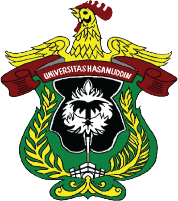 UNIVERSITAS HASANUDDINFAKULTAS TEKNIKTEKNIK GEOLOGIUNIVERSITAS HASANUDDINFAKULTAS TEKNIKTEKNIK GEOLOGIUNIVERSITAS HASANUDDINFAKULTAS TEKNIKTEKNIK GEOLOGIUNIVERSITAS HASANUDDINFAKULTAS TEKNIKTEKNIK GEOLOGIUNIVERSITAS HASANUDDINFAKULTAS TEKNIKTEKNIK GEOLOGIUNIVERSITAS HASANUDDINFAKULTAS TEKNIKTEKNIK GEOLOGIUNIVERSITAS HASANUDDINFAKULTAS TEKNIKTEKNIK GEOLOGIUNIVERSITAS HASANUDDINFAKULTAS TEKNIKTEKNIK GEOLOGIUNIVERSITAS HASANUDDINFAKULTAS TEKNIKTEKNIK GEOLOGIUNIVERSITAS HASANUDDINFAKULTAS TEKNIKTEKNIK GEOLOGIUNIVERSITAS HASANUDDINFAKULTAS TEKNIKTEKNIK GEOLOGIKode DokumenSW-D611-30Kode DokumenSW-D611-30Kode DokumenSW-D611-30RENCANA PEMBELAJARAN SEMESTERRENCANA PEMBELAJARAN SEMESTERRENCANA PEMBELAJARAN SEMESTERRENCANA PEMBELAJARAN SEMESTERRENCANA PEMBELAJARAN SEMESTERRENCANA PEMBELAJARAN SEMESTERRENCANA PEMBELAJARAN SEMESTERRENCANA PEMBELAJARAN SEMESTERRENCANA PEMBELAJARAN SEMESTERRENCANA PEMBELAJARAN SEMESTERRENCANA PEMBELAJARAN SEMESTERRENCANA PEMBELAJARAN SEMESTERRENCANA PEMBELAJARAN SEMESTERRENCANA PEMBELAJARAN SEMESTERRENCANA PEMBELAJARAN SEMESTERMATA KULIAH (MK)MATA KULIAH (MK)MATA KULIAH (MK)MATA KULIAH (MK)MATA KULIAH (MK)KODERumpun MKRumpun MKRumpun MKBOBOT (SKS)BOBOT (SKS)SEMESTERSEMESTERTgl PenyusunanTgl PenyusunanMitigasi Bencana GeologiMitigasi Bencana GeologiMitigasi Bencana GeologiMitigasi Bencana GeologiMitigasi Bencana Geologi21D06134102Desain Teknik dan Eksperimen Berbasis MasalahDesain Teknik dan Eksperimen Berbasis MasalahDesain Teknik dan Eksperimen Berbasis MasalahT=1P=177Juni 2023Juni 2023OTORISASITM=Tatap Muka, PT=Penugasan Terstruktur, BM=Belajar mandiri.S= Sikap, P= Pengetahuan, KU= Keterampilan Umum, KK= Keterampilan KhususOTORISASITM=Tatap Muka, PT=Penugasan Terstruktur, BM=Belajar mandiri.S= Sikap, P= Pengetahuan, KU= Keterampilan Umum, KK= Keterampilan KhususOTORISASITM=Tatap Muka, PT=Penugasan Terstruktur, BM=Belajar mandiri.S= Sikap, P= Pengetahuan, KU= Keterampilan Umum, KK= Keterampilan KhususOTORISASITM=Tatap Muka, PT=Penugasan Terstruktur, BM=Belajar mandiri.S= Sikap, P= Pengetahuan, KU= Keterampilan Umum, KK= Keterampilan KhususOTORISASITM=Tatap Muka, PT=Penugasan Terstruktur, BM=Belajar mandiri.S= Sikap, P= Pengetahuan, KU= Keterampilan Umum, KK= Keterampilan KhususPengembang RPSPengembang RPSKoordinator RMKKoordinator RMKKoordinator RMKKoordinator RMKKetua PRODIKetua PRODIKetua PRODIKetua PRODIOTORISASITM=Tatap Muka, PT=Penugasan Terstruktur, BM=Belajar mandiri.S= Sikap, P= Pengetahuan, KU= Keterampilan Umum, KK= Keterampilan KhususOTORISASITM=Tatap Muka, PT=Penugasan Terstruktur, BM=Belajar mandiri.S= Sikap, P= Pengetahuan, KU= Keterampilan Umum, KK= Keterampilan KhususOTORISASITM=Tatap Muka, PT=Penugasan Terstruktur, BM=Belajar mandiri.S= Sikap, P= Pengetahuan, KU= Keterampilan Umum, KK= Keterampilan KhususOTORISASITM=Tatap Muka, PT=Penugasan Terstruktur, BM=Belajar mandiri.S= Sikap, P= Pengetahuan, KU= Keterampilan Umum, KK= Keterampilan KhususOTORISASITM=Tatap Muka, PT=Penugasan Terstruktur, BM=Belajar mandiri.S= Sikap, P= Pengetahuan, KU= Keterampilan Umum, KK= Keterampilan KhususHendra PachriHendra PachriBusthan AzikinBusthan AzikinBusthan AzikinBusthan AzikinHendra PachriHendra PachriHendra PachriHendra PachriCapaian Pembelajaran (CP)CPL-PRODI yang dibebankan pada MKCPL-PRODI yang dibebankan pada MKCPL-PRODI yang dibebankan pada MKCPL-PRODI yang dibebankan pada MKCPL-PRODI yang dibebankan pada MKCPL-PRODI yang dibebankan pada MKIndikator Kinerja (IK)Indikator Kinerja (IK)Indikator Kinerja (IK)Indikator Kinerja (IK)Indikator Kinerja (IK)Indikator Kinerja (IK)Indikator Kinerja (IK)Indikator Kinerja (IK)Capaian Pembelajaran (CP)CPL 2CPL 7Memiliki pemahaman tentang proses geologi,  beserta produk yang menyusun dan membentuk bumi.Mampu menerapkan prinsip-prinsip geologi untuk kepentingan rekayasa dan memecahkan masalah yang muncul di masyarakaMemiliki pemahaman tentang proses geologi,  beserta produk yang menyusun dan membentuk bumi.Mampu menerapkan prinsip-prinsip geologi untuk kepentingan rekayasa dan memecahkan masalah yang muncul di masyarakaMemiliki pemahaman tentang proses geologi,  beserta produk yang menyusun dan membentuk bumi.Mampu menerapkan prinsip-prinsip geologi untuk kepentingan rekayasa dan memecahkan masalah yang muncul di masyarakaMemiliki pemahaman tentang proses geologi,  beserta produk yang menyusun dan membentuk bumi.Mampu menerapkan prinsip-prinsip geologi untuk kepentingan rekayasa dan memecahkan masalah yang muncul di masyarakaMemiliki pemahaman tentang proses geologi,  beserta produk yang menyusun dan membentuk bumi.Mampu menerapkan prinsip-prinsip geologi untuk kepentingan rekayasa dan memecahkan masalah yang muncul di masyarakaP4P5P6KK 4KK 5KK 6Mampu menerapkan pengetahuan matematika dan sains dasar untuk memahami proses-proses geologi.Mampu mengeidentifikasi produk dari proses geologiMampu memahami proses geologi untuk membuat proyeksi berdasarkan penalaran ilmiahMampu menerapkan prinsip-prinsip geologi untuk kepentingan rekayasa dalam bidang geologi laut dan tektonikMampu menerapkan prinsip-prinsip geologi untuk kepentingan rekayasa dalam bidang energi sumber daya mineralMampu menerapkan prinsip-prinsip geologi untuk kepentingan rekayasa dalam bidang geologi teknik dan lingkunganMampu menerapkan pengetahuan matematika dan sains dasar untuk memahami proses-proses geologi.Mampu mengeidentifikasi produk dari proses geologiMampu memahami proses geologi untuk membuat proyeksi berdasarkan penalaran ilmiahMampu menerapkan prinsip-prinsip geologi untuk kepentingan rekayasa dalam bidang geologi laut dan tektonikMampu menerapkan prinsip-prinsip geologi untuk kepentingan rekayasa dalam bidang energi sumber daya mineralMampu menerapkan prinsip-prinsip geologi untuk kepentingan rekayasa dalam bidang geologi teknik dan lingkunganMampu menerapkan pengetahuan matematika dan sains dasar untuk memahami proses-proses geologi.Mampu mengeidentifikasi produk dari proses geologiMampu memahami proses geologi untuk membuat proyeksi berdasarkan penalaran ilmiahMampu menerapkan prinsip-prinsip geologi untuk kepentingan rekayasa dalam bidang geologi laut dan tektonikMampu menerapkan prinsip-prinsip geologi untuk kepentingan rekayasa dalam bidang energi sumber daya mineralMampu menerapkan prinsip-prinsip geologi untuk kepentingan rekayasa dalam bidang geologi teknik dan lingkunganMampu menerapkan pengetahuan matematika dan sains dasar untuk memahami proses-proses geologi.Mampu mengeidentifikasi produk dari proses geologiMampu memahami proses geologi untuk membuat proyeksi berdasarkan penalaran ilmiahMampu menerapkan prinsip-prinsip geologi untuk kepentingan rekayasa dalam bidang geologi laut dan tektonikMampu menerapkan prinsip-prinsip geologi untuk kepentingan rekayasa dalam bidang energi sumber daya mineralMampu menerapkan prinsip-prinsip geologi untuk kepentingan rekayasa dalam bidang geologi teknik dan lingkunganMampu menerapkan pengetahuan matematika dan sains dasar untuk memahami proses-proses geologi.Mampu mengeidentifikasi produk dari proses geologiMampu memahami proses geologi untuk membuat proyeksi berdasarkan penalaran ilmiahMampu menerapkan prinsip-prinsip geologi untuk kepentingan rekayasa dalam bidang geologi laut dan tektonikMampu menerapkan prinsip-prinsip geologi untuk kepentingan rekayasa dalam bidang energi sumber daya mineralMampu menerapkan prinsip-prinsip geologi untuk kepentingan rekayasa dalam bidang geologi teknik dan lingkunganMampu menerapkan pengetahuan matematika dan sains dasar untuk memahami proses-proses geologi.Mampu mengeidentifikasi produk dari proses geologiMampu memahami proses geologi untuk membuat proyeksi berdasarkan penalaran ilmiahMampu menerapkan prinsip-prinsip geologi untuk kepentingan rekayasa dalam bidang geologi laut dan tektonikMampu menerapkan prinsip-prinsip geologi untuk kepentingan rekayasa dalam bidang energi sumber daya mineralMampu menerapkan prinsip-prinsip geologi untuk kepentingan rekayasa dalam bidang geologi teknik dan lingkunganCapaian Pembelajaran (CP)Capaian Pembelajaran Mata Kuliah (CPMK)Capaian Pembelajaran Mata Kuliah (CPMK)Capaian Pembelajaran Mata Kuliah (CPMK)Capaian Pembelajaran Mata Kuliah (CPMK)Capaian Pembelajaran Mata Kuliah (CPMK)Capaian Pembelajaran Mata Kuliah (CPMK)Capaian Pembelajaran (CP)CPMK-1CPMK-2CPMK-3CPMK-4CPMK-5CPMK-1CPMK-2CPMK-3CPMK-4CPMK-5Memahami konsep dasar mitigasi bencana geologi.Memahami pentingnya kerjasama antarinstansi dalam mitigasi bencana geologi.Mengetahui langkah-langkah penanggulangan bencana geologi secara efektif.Mengidentifikasi berbagai jenis bencana geologi dan faktor pemicunya.Mampu merencanakan strategi mitigasi bencana geologi.Memahami konsep dasar mitigasi bencana geologi.Memahami pentingnya kerjasama antarinstansi dalam mitigasi bencana geologi.Mengetahui langkah-langkah penanggulangan bencana geologi secara efektif.Mengidentifikasi berbagai jenis bencana geologi dan faktor pemicunya.Mampu merencanakan strategi mitigasi bencana geologi.Memahami konsep dasar mitigasi bencana geologi.Memahami pentingnya kerjasama antarinstansi dalam mitigasi bencana geologi.Mengetahui langkah-langkah penanggulangan bencana geologi secara efektif.Mengidentifikasi berbagai jenis bencana geologi dan faktor pemicunya.Mampu merencanakan strategi mitigasi bencana geologi.Memahami konsep dasar mitigasi bencana geologi.Memahami pentingnya kerjasama antarinstansi dalam mitigasi bencana geologi.Mengetahui langkah-langkah penanggulangan bencana geologi secara efektif.Mengidentifikasi berbagai jenis bencana geologi dan faktor pemicunya.Mampu merencanakan strategi mitigasi bencana geologi.Memahami konsep dasar mitigasi bencana geologi.Memahami pentingnya kerjasama antarinstansi dalam mitigasi bencana geologi.Mengetahui langkah-langkah penanggulangan bencana geologi secara efektif.Mengidentifikasi berbagai jenis bencana geologi dan faktor pemicunya.Mampu merencanakan strategi mitigasi bencana geologi.Memahami konsep dasar mitigasi bencana geologi.Memahami pentingnya kerjasama antarinstansi dalam mitigasi bencana geologi.Mengetahui langkah-langkah penanggulangan bencana geologi secara efektif.Mengidentifikasi berbagai jenis bencana geologi dan faktor pemicunya.Mampu merencanakan strategi mitigasi bencana geologi.Memahami konsep dasar mitigasi bencana geologi.Memahami pentingnya kerjasama antarinstansi dalam mitigasi bencana geologi.Mengetahui langkah-langkah penanggulangan bencana geologi secara efektif.Mengidentifikasi berbagai jenis bencana geologi dan faktor pemicunya.Mampu merencanakan strategi mitigasi bencana geologi.Memahami konsep dasar mitigasi bencana geologi.Memahami pentingnya kerjasama antarinstansi dalam mitigasi bencana geologi.Mengetahui langkah-langkah penanggulangan bencana geologi secara efektif.Mengidentifikasi berbagai jenis bencana geologi dan faktor pemicunya.Mampu merencanakan strategi mitigasi bencana geologi.Memahami konsep dasar mitigasi bencana geologi.Memahami pentingnya kerjasama antarinstansi dalam mitigasi bencana geologi.Mengetahui langkah-langkah penanggulangan bencana geologi secara efektif.Mengidentifikasi berbagai jenis bencana geologi dan faktor pemicunya.Mampu merencanakan strategi mitigasi bencana geologi.Memahami konsep dasar mitigasi bencana geologi.Memahami pentingnya kerjasama antarinstansi dalam mitigasi bencana geologi.Mengetahui langkah-langkah penanggulangan bencana geologi secara efektif.Mengidentifikasi berbagai jenis bencana geologi dan faktor pemicunya.Mampu merencanakan strategi mitigasi bencana geologi.Memahami konsep dasar mitigasi bencana geologi.Memahami pentingnya kerjasama antarinstansi dalam mitigasi bencana geologi.Mengetahui langkah-langkah penanggulangan bencana geologi secara efektif.Mengidentifikasi berbagai jenis bencana geologi dan faktor pemicunya.Mampu merencanakan strategi mitigasi bencana geologi.Memahami konsep dasar mitigasi bencana geologi.Memahami pentingnya kerjasama antarinstansi dalam mitigasi bencana geologi.Mengetahui langkah-langkah penanggulangan bencana geologi secara efektif.Mengidentifikasi berbagai jenis bencana geologi dan faktor pemicunya.Mampu merencanakan strategi mitigasi bencana geologi.Capaian Pembelajaran (CP)CPL  Sub-CPMKCPL  Sub-CPMKCPL  Sub-CPMKCPL  Sub-CPMKCPL  Sub-CPMKCPL  Sub-CPMKCapaian Pembelajaran (CP)Sub-CPMK-1Sub-CPMK-2Sub-CPMK-3Sub-CPMK-4Sub-CPMK-5Sub-CPMK-1Sub-CPMK-2Sub-CPMK-3Sub-CPMK-4Sub-CPMK-5Sub-CPMK-1Sub-CPMK-2Sub-CPMK-3Sub-CPMK-4Sub-CPMK-5Memahami Definisi dan ruang lingkup mitigasi bencana geologi.Memahami Prinsip-prinsip mitigasi bencana geologi.Memahami Peran mitigasi dalam siklus bencana.Mampu mengidentifikasi Gempa bumi dan aktivitas seismik.Mampu mengidentifikasi Letusan gunung berapi dan lahar.Mampu mengidentifikasi Longsor dan gerakan tanah.Mampu mengidentifikasi Banjir dan tsunami.Mampu mengidentifikasi Penurunan tanah dan keruntuhan gua.Memahami Metode identifikasi dan pemetaan daerah rawan bencana.Mamapu menganalisis risiko dan penilaian kerentanan terhadap bencana geologi.Memahami Faktor pemicu dan kondisi predisposisi terjadinya bencana geologi.Mampu merencanakan evakuasi dan pengungsian.Mampu merencanakan Teknik pemantauan dan deteksi dini bencana geologi.Memahami Peran teknologi dalam mitigasi bencana geologi.Pengurangan risiko dan pencegahan bencana.Rehabilitasi dan pemulihan pasca bencana.Perencanaan tata ruang yang berkelanjutan untuk mengurangi risiko bencana.Memahami Definisi dan ruang lingkup mitigasi bencana geologi.Memahami Prinsip-prinsip mitigasi bencana geologi.Memahami Peran mitigasi dalam siklus bencana.Mampu mengidentifikasi Gempa bumi dan aktivitas seismik.Mampu mengidentifikasi Letusan gunung berapi dan lahar.Mampu mengidentifikasi Longsor dan gerakan tanah.Mampu mengidentifikasi Banjir dan tsunami.Mampu mengidentifikasi Penurunan tanah dan keruntuhan gua.Memahami Metode identifikasi dan pemetaan daerah rawan bencana.Mamapu menganalisis risiko dan penilaian kerentanan terhadap bencana geologi.Memahami Faktor pemicu dan kondisi predisposisi terjadinya bencana geologi.Mampu merencanakan evakuasi dan pengungsian.Mampu merencanakan Teknik pemantauan dan deteksi dini bencana geologi.Memahami Peran teknologi dalam mitigasi bencana geologi.Pengurangan risiko dan pencegahan bencana.Rehabilitasi dan pemulihan pasca bencana.Perencanaan tata ruang yang berkelanjutan untuk mengurangi risiko bencana.Memahami Definisi dan ruang lingkup mitigasi bencana geologi.Memahami Prinsip-prinsip mitigasi bencana geologi.Memahami Peran mitigasi dalam siklus bencana.Mampu mengidentifikasi Gempa bumi dan aktivitas seismik.Mampu mengidentifikasi Letusan gunung berapi dan lahar.Mampu mengidentifikasi Longsor dan gerakan tanah.Mampu mengidentifikasi Banjir dan tsunami.Mampu mengidentifikasi Penurunan tanah dan keruntuhan gua.Memahami Metode identifikasi dan pemetaan daerah rawan bencana.Mamapu menganalisis risiko dan penilaian kerentanan terhadap bencana geologi.Memahami Faktor pemicu dan kondisi predisposisi terjadinya bencana geologi.Mampu merencanakan evakuasi dan pengungsian.Mampu merencanakan Teknik pemantauan dan deteksi dini bencana geologi.Memahami Peran teknologi dalam mitigasi bencana geologi.Pengurangan risiko dan pencegahan bencana.Rehabilitasi dan pemulihan pasca bencana.Perencanaan tata ruang yang berkelanjutan untuk mengurangi risiko bencana.Memahami Definisi dan ruang lingkup mitigasi bencana geologi.Memahami Prinsip-prinsip mitigasi bencana geologi.Memahami Peran mitigasi dalam siklus bencana.Mampu mengidentifikasi Gempa bumi dan aktivitas seismik.Mampu mengidentifikasi Letusan gunung berapi dan lahar.Mampu mengidentifikasi Longsor dan gerakan tanah.Mampu mengidentifikasi Banjir dan tsunami.Mampu mengidentifikasi Penurunan tanah dan keruntuhan gua.Memahami Metode identifikasi dan pemetaan daerah rawan bencana.Mamapu menganalisis risiko dan penilaian kerentanan terhadap bencana geologi.Memahami Faktor pemicu dan kondisi predisposisi terjadinya bencana geologi.Mampu merencanakan evakuasi dan pengungsian.Mampu merencanakan Teknik pemantauan dan deteksi dini bencana geologi.Memahami Peran teknologi dalam mitigasi bencana geologi.Pengurangan risiko dan pencegahan bencana.Rehabilitasi dan pemulihan pasca bencana.Perencanaan tata ruang yang berkelanjutan untuk mengurangi risiko bencana.Memahami Definisi dan ruang lingkup mitigasi bencana geologi.Memahami Prinsip-prinsip mitigasi bencana geologi.Memahami Peran mitigasi dalam siklus bencana.Mampu mengidentifikasi Gempa bumi dan aktivitas seismik.Mampu mengidentifikasi Letusan gunung berapi dan lahar.Mampu mengidentifikasi Longsor dan gerakan tanah.Mampu mengidentifikasi Banjir dan tsunami.Mampu mengidentifikasi Penurunan tanah dan keruntuhan gua.Memahami Metode identifikasi dan pemetaan daerah rawan bencana.Mamapu menganalisis risiko dan penilaian kerentanan terhadap bencana geologi.Memahami Faktor pemicu dan kondisi predisposisi terjadinya bencana geologi.Mampu merencanakan evakuasi dan pengungsian.Mampu merencanakan Teknik pemantauan dan deteksi dini bencana geologi.Memahami Peran teknologi dalam mitigasi bencana geologi.Pengurangan risiko dan pencegahan bencana.Rehabilitasi dan pemulihan pasca bencana.Perencanaan tata ruang yang berkelanjutan untuk mengurangi risiko bencana.Memahami Definisi dan ruang lingkup mitigasi bencana geologi.Memahami Prinsip-prinsip mitigasi bencana geologi.Memahami Peran mitigasi dalam siklus bencana.Mampu mengidentifikasi Gempa bumi dan aktivitas seismik.Mampu mengidentifikasi Letusan gunung berapi dan lahar.Mampu mengidentifikasi Longsor dan gerakan tanah.Mampu mengidentifikasi Banjir dan tsunami.Mampu mengidentifikasi Penurunan tanah dan keruntuhan gua.Memahami Metode identifikasi dan pemetaan daerah rawan bencana.Mamapu menganalisis risiko dan penilaian kerentanan terhadap bencana geologi.Memahami Faktor pemicu dan kondisi predisposisi terjadinya bencana geologi.Mampu merencanakan evakuasi dan pengungsian.Mampu merencanakan Teknik pemantauan dan deteksi dini bencana geologi.Memahami Peran teknologi dalam mitigasi bencana geologi.Pengurangan risiko dan pencegahan bencana.Rehabilitasi dan pemulihan pasca bencana.Perencanaan tata ruang yang berkelanjutan untuk mengurangi risiko bencana.Memahami Definisi dan ruang lingkup mitigasi bencana geologi.Memahami Prinsip-prinsip mitigasi bencana geologi.Memahami Peran mitigasi dalam siklus bencana.Mampu mengidentifikasi Gempa bumi dan aktivitas seismik.Mampu mengidentifikasi Letusan gunung berapi dan lahar.Mampu mengidentifikasi Longsor dan gerakan tanah.Mampu mengidentifikasi Banjir dan tsunami.Mampu mengidentifikasi Penurunan tanah dan keruntuhan gua.Memahami Metode identifikasi dan pemetaan daerah rawan bencana.Mamapu menganalisis risiko dan penilaian kerentanan terhadap bencana geologi.Memahami Faktor pemicu dan kondisi predisposisi terjadinya bencana geologi.Mampu merencanakan evakuasi dan pengungsian.Mampu merencanakan Teknik pemantauan dan deteksi dini bencana geologi.Memahami Peran teknologi dalam mitigasi bencana geologi.Pengurangan risiko dan pencegahan bencana.Rehabilitasi dan pemulihan pasca bencana.Perencanaan tata ruang yang berkelanjutan untuk mengurangi risiko bencana.Memahami Definisi dan ruang lingkup mitigasi bencana geologi.Memahami Prinsip-prinsip mitigasi bencana geologi.Memahami Peran mitigasi dalam siklus bencana.Mampu mengidentifikasi Gempa bumi dan aktivitas seismik.Mampu mengidentifikasi Letusan gunung berapi dan lahar.Mampu mengidentifikasi Longsor dan gerakan tanah.Mampu mengidentifikasi Banjir dan tsunami.Mampu mengidentifikasi Penurunan tanah dan keruntuhan gua.Memahami Metode identifikasi dan pemetaan daerah rawan bencana.Mamapu menganalisis risiko dan penilaian kerentanan terhadap bencana geologi.Memahami Faktor pemicu dan kondisi predisposisi terjadinya bencana geologi.Mampu merencanakan evakuasi dan pengungsian.Mampu merencanakan Teknik pemantauan dan deteksi dini bencana geologi.Memahami Peran teknologi dalam mitigasi bencana geologi.Pengurangan risiko dan pencegahan bencana.Rehabilitasi dan pemulihan pasca bencana.Perencanaan tata ruang yang berkelanjutan untuk mengurangi risiko bencana.Memahami Definisi dan ruang lingkup mitigasi bencana geologi.Memahami Prinsip-prinsip mitigasi bencana geologi.Memahami Peran mitigasi dalam siklus bencana.Mampu mengidentifikasi Gempa bumi dan aktivitas seismik.Mampu mengidentifikasi Letusan gunung berapi dan lahar.Mampu mengidentifikasi Longsor dan gerakan tanah.Mampu mengidentifikasi Banjir dan tsunami.Mampu mengidentifikasi Penurunan tanah dan keruntuhan gua.Memahami Metode identifikasi dan pemetaan daerah rawan bencana.Mamapu menganalisis risiko dan penilaian kerentanan terhadap bencana geologi.Memahami Faktor pemicu dan kondisi predisposisi terjadinya bencana geologi.Mampu merencanakan evakuasi dan pengungsian.Mampu merencanakan Teknik pemantauan dan deteksi dini bencana geologi.Memahami Peran teknologi dalam mitigasi bencana geologi.Pengurangan risiko dan pencegahan bencana.Rehabilitasi dan pemulihan pasca bencana.Perencanaan tata ruang yang berkelanjutan untuk mengurangi risiko bencana.Memahami Definisi dan ruang lingkup mitigasi bencana geologi.Memahami Prinsip-prinsip mitigasi bencana geologi.Memahami Peran mitigasi dalam siklus bencana.Mampu mengidentifikasi Gempa bumi dan aktivitas seismik.Mampu mengidentifikasi Letusan gunung berapi dan lahar.Mampu mengidentifikasi Longsor dan gerakan tanah.Mampu mengidentifikasi Banjir dan tsunami.Mampu mengidentifikasi Penurunan tanah dan keruntuhan gua.Memahami Metode identifikasi dan pemetaan daerah rawan bencana.Mamapu menganalisis risiko dan penilaian kerentanan terhadap bencana geologi.Memahami Faktor pemicu dan kondisi predisposisi terjadinya bencana geologi.Mampu merencanakan evakuasi dan pengungsian.Mampu merencanakan Teknik pemantauan dan deteksi dini bencana geologi.Memahami Peran teknologi dalam mitigasi bencana geologi.Pengurangan risiko dan pencegahan bencana.Rehabilitasi dan pemulihan pasca bencana.Perencanaan tata ruang yang berkelanjutan untuk mengurangi risiko bencana.Memahami Definisi dan ruang lingkup mitigasi bencana geologi.Memahami Prinsip-prinsip mitigasi bencana geologi.Memahami Peran mitigasi dalam siklus bencana.Mampu mengidentifikasi Gempa bumi dan aktivitas seismik.Mampu mengidentifikasi Letusan gunung berapi dan lahar.Mampu mengidentifikasi Longsor dan gerakan tanah.Mampu mengidentifikasi Banjir dan tsunami.Mampu mengidentifikasi Penurunan tanah dan keruntuhan gua.Memahami Metode identifikasi dan pemetaan daerah rawan bencana.Mamapu menganalisis risiko dan penilaian kerentanan terhadap bencana geologi.Memahami Faktor pemicu dan kondisi predisposisi terjadinya bencana geologi.Mampu merencanakan evakuasi dan pengungsian.Mampu merencanakan Teknik pemantauan dan deteksi dini bencana geologi.Memahami Peran teknologi dalam mitigasi bencana geologi.Pengurangan risiko dan pencegahan bencana.Rehabilitasi dan pemulihan pasca bencana.Perencanaan tata ruang yang berkelanjutan untuk mengurangi risiko bencana.Deskripsi Singkat Mata KuliahMata kuliah Mitigasi Bencana Geologi membahas tentang upaya pencegahan, penanggulangan, dan pemulihan terhadap bencana geologi. Mahasiswa akan mempelajari konsep dasar mitigasi bencana geologi, pengenalan berbagai jenis bencana geologi, serta strategi dan teknik mitigasi yang dapat diterapkan untuk mengurangi dampaknya.Mata kuliah Mitigasi Bencana Geologi membahas tentang upaya pencegahan, penanggulangan, dan pemulihan terhadap bencana geologi. Mahasiswa akan mempelajari konsep dasar mitigasi bencana geologi, pengenalan berbagai jenis bencana geologi, serta strategi dan teknik mitigasi yang dapat diterapkan untuk mengurangi dampaknya.Mata kuliah Mitigasi Bencana Geologi membahas tentang upaya pencegahan, penanggulangan, dan pemulihan terhadap bencana geologi. Mahasiswa akan mempelajari konsep dasar mitigasi bencana geologi, pengenalan berbagai jenis bencana geologi, serta strategi dan teknik mitigasi yang dapat diterapkan untuk mengurangi dampaknya.Mata kuliah Mitigasi Bencana Geologi membahas tentang upaya pencegahan, penanggulangan, dan pemulihan terhadap bencana geologi. Mahasiswa akan mempelajari konsep dasar mitigasi bencana geologi, pengenalan berbagai jenis bencana geologi, serta strategi dan teknik mitigasi yang dapat diterapkan untuk mengurangi dampaknya.Mata kuliah Mitigasi Bencana Geologi membahas tentang upaya pencegahan, penanggulangan, dan pemulihan terhadap bencana geologi. Mahasiswa akan mempelajari konsep dasar mitigasi bencana geologi, pengenalan berbagai jenis bencana geologi, serta strategi dan teknik mitigasi yang dapat diterapkan untuk mengurangi dampaknya.Mata kuliah Mitigasi Bencana Geologi membahas tentang upaya pencegahan, penanggulangan, dan pemulihan terhadap bencana geologi. Mahasiswa akan mempelajari konsep dasar mitigasi bencana geologi, pengenalan berbagai jenis bencana geologi, serta strategi dan teknik mitigasi yang dapat diterapkan untuk mengurangi dampaknya.Mata kuliah Mitigasi Bencana Geologi membahas tentang upaya pencegahan, penanggulangan, dan pemulihan terhadap bencana geologi. Mahasiswa akan mempelajari konsep dasar mitigasi bencana geologi, pengenalan berbagai jenis bencana geologi, serta strategi dan teknik mitigasi yang dapat diterapkan untuk mengurangi dampaknya.Mata kuliah Mitigasi Bencana Geologi membahas tentang upaya pencegahan, penanggulangan, dan pemulihan terhadap bencana geologi. Mahasiswa akan mempelajari konsep dasar mitigasi bencana geologi, pengenalan berbagai jenis bencana geologi, serta strategi dan teknik mitigasi yang dapat diterapkan untuk mengurangi dampaknya.Mata kuliah Mitigasi Bencana Geologi membahas tentang upaya pencegahan, penanggulangan, dan pemulihan terhadap bencana geologi. Mahasiswa akan mempelajari konsep dasar mitigasi bencana geologi, pengenalan berbagai jenis bencana geologi, serta strategi dan teknik mitigasi yang dapat diterapkan untuk mengurangi dampaknya.Mata kuliah Mitigasi Bencana Geologi membahas tentang upaya pencegahan, penanggulangan, dan pemulihan terhadap bencana geologi. Mahasiswa akan mempelajari konsep dasar mitigasi bencana geologi, pengenalan berbagai jenis bencana geologi, serta strategi dan teknik mitigasi yang dapat diterapkan untuk mengurangi dampaknya.Mata kuliah Mitigasi Bencana Geologi membahas tentang upaya pencegahan, penanggulangan, dan pemulihan terhadap bencana geologi. Mahasiswa akan mempelajari konsep dasar mitigasi bencana geologi, pengenalan berbagai jenis bencana geologi, serta strategi dan teknik mitigasi yang dapat diterapkan untuk mengurangi dampaknya.Mata kuliah Mitigasi Bencana Geologi membahas tentang upaya pencegahan, penanggulangan, dan pemulihan terhadap bencana geologi. Mahasiswa akan mempelajari konsep dasar mitigasi bencana geologi, pengenalan berbagai jenis bencana geologi, serta strategi dan teknik mitigasi yang dapat diterapkan untuk mengurangi dampaknya.Mata kuliah Mitigasi Bencana Geologi membahas tentang upaya pencegahan, penanggulangan, dan pemulihan terhadap bencana geologi. Mahasiswa akan mempelajari konsep dasar mitigasi bencana geologi, pengenalan berbagai jenis bencana geologi, serta strategi dan teknik mitigasi yang dapat diterapkan untuk mengurangi dampaknya.Mata kuliah Mitigasi Bencana Geologi membahas tentang upaya pencegahan, penanggulangan, dan pemulihan terhadap bencana geologi. Mahasiswa akan mempelajari konsep dasar mitigasi bencana geologi, pengenalan berbagai jenis bencana geologi, serta strategi dan teknik mitigasi yang dapat diterapkan untuk mengurangi dampaknya.Bahan Kajian / Materi PembelajaranKonsep Dasar Mitigasi Bencana GeologiDefinisi dan ruang lingkup mitigasi bencana geologi.Prinsip-prinsip mitigasi bencana geologi.Peran mitigasi dalam siklus bencana.Jenis-Jenis Bencana GeologiGempa bumi dan aktivitas seismik.Letusan gunung berapi dan lahar.Longsor dan gerakan tanah.Banjir dan tsunami.Penurunan tanah dan keruntuhan gua.Identifikasi dan Analisis Risiko Bencana GeologiMetode identifikasi dan pemetaan daerah rawan bencana.Analisis risiko dan penilaian kerentanan terhadap bencana geologi.Faktor pemicu dan kondisi predisposisi terjadinya bencana geologi.Penanggulangan Bencana GeologiPerencanaan evakuasi dan pengungsian.Teknik pemantauan dan deteksi dini bencana geologi.Peran teknologi dalam mitigasi bencana geologi.Strategi Mitigasi Bencana GeologiPengurangan risiko dan pencegahan bencana.Rehabilitasi dan pemulihan pasca bencana.Perencanaan tata ruang yang berkelanjutan untuk mengurangi risiko bencana.Konsep Dasar Mitigasi Bencana GeologiDefinisi dan ruang lingkup mitigasi bencana geologi.Prinsip-prinsip mitigasi bencana geologi.Peran mitigasi dalam siklus bencana.Jenis-Jenis Bencana GeologiGempa bumi dan aktivitas seismik.Letusan gunung berapi dan lahar.Longsor dan gerakan tanah.Banjir dan tsunami.Penurunan tanah dan keruntuhan gua.Identifikasi dan Analisis Risiko Bencana GeologiMetode identifikasi dan pemetaan daerah rawan bencana.Analisis risiko dan penilaian kerentanan terhadap bencana geologi.Faktor pemicu dan kondisi predisposisi terjadinya bencana geologi.Penanggulangan Bencana GeologiPerencanaan evakuasi dan pengungsian.Teknik pemantauan dan deteksi dini bencana geologi.Peran teknologi dalam mitigasi bencana geologi.Strategi Mitigasi Bencana GeologiPengurangan risiko dan pencegahan bencana.Rehabilitasi dan pemulihan pasca bencana.Perencanaan tata ruang yang berkelanjutan untuk mengurangi risiko bencana.Konsep Dasar Mitigasi Bencana GeologiDefinisi dan ruang lingkup mitigasi bencana geologi.Prinsip-prinsip mitigasi bencana geologi.Peran mitigasi dalam siklus bencana.Jenis-Jenis Bencana GeologiGempa bumi dan aktivitas seismik.Letusan gunung berapi dan lahar.Longsor dan gerakan tanah.Banjir dan tsunami.Penurunan tanah dan keruntuhan gua.Identifikasi dan Analisis Risiko Bencana GeologiMetode identifikasi dan pemetaan daerah rawan bencana.Analisis risiko dan penilaian kerentanan terhadap bencana geologi.Faktor pemicu dan kondisi predisposisi terjadinya bencana geologi.Penanggulangan Bencana GeologiPerencanaan evakuasi dan pengungsian.Teknik pemantauan dan deteksi dini bencana geologi.Peran teknologi dalam mitigasi bencana geologi.Strategi Mitigasi Bencana GeologiPengurangan risiko dan pencegahan bencana.Rehabilitasi dan pemulihan pasca bencana.Perencanaan tata ruang yang berkelanjutan untuk mengurangi risiko bencana.Konsep Dasar Mitigasi Bencana GeologiDefinisi dan ruang lingkup mitigasi bencana geologi.Prinsip-prinsip mitigasi bencana geologi.Peran mitigasi dalam siklus bencana.Jenis-Jenis Bencana GeologiGempa bumi dan aktivitas seismik.Letusan gunung berapi dan lahar.Longsor dan gerakan tanah.Banjir dan tsunami.Penurunan tanah dan keruntuhan gua.Identifikasi dan Analisis Risiko Bencana GeologiMetode identifikasi dan pemetaan daerah rawan bencana.Analisis risiko dan penilaian kerentanan terhadap bencana geologi.Faktor pemicu dan kondisi predisposisi terjadinya bencana geologi.Penanggulangan Bencana GeologiPerencanaan evakuasi dan pengungsian.Teknik pemantauan dan deteksi dini bencana geologi.Peran teknologi dalam mitigasi bencana geologi.Strategi Mitigasi Bencana GeologiPengurangan risiko dan pencegahan bencana.Rehabilitasi dan pemulihan pasca bencana.Perencanaan tata ruang yang berkelanjutan untuk mengurangi risiko bencana.Konsep Dasar Mitigasi Bencana GeologiDefinisi dan ruang lingkup mitigasi bencana geologi.Prinsip-prinsip mitigasi bencana geologi.Peran mitigasi dalam siklus bencana.Jenis-Jenis Bencana GeologiGempa bumi dan aktivitas seismik.Letusan gunung berapi dan lahar.Longsor dan gerakan tanah.Banjir dan tsunami.Penurunan tanah dan keruntuhan gua.Identifikasi dan Analisis Risiko Bencana GeologiMetode identifikasi dan pemetaan daerah rawan bencana.Analisis risiko dan penilaian kerentanan terhadap bencana geologi.Faktor pemicu dan kondisi predisposisi terjadinya bencana geologi.Penanggulangan Bencana GeologiPerencanaan evakuasi dan pengungsian.Teknik pemantauan dan deteksi dini bencana geologi.Peran teknologi dalam mitigasi bencana geologi.Strategi Mitigasi Bencana GeologiPengurangan risiko dan pencegahan bencana.Rehabilitasi dan pemulihan pasca bencana.Perencanaan tata ruang yang berkelanjutan untuk mengurangi risiko bencana.Konsep Dasar Mitigasi Bencana GeologiDefinisi dan ruang lingkup mitigasi bencana geologi.Prinsip-prinsip mitigasi bencana geologi.Peran mitigasi dalam siklus bencana.Jenis-Jenis Bencana GeologiGempa bumi dan aktivitas seismik.Letusan gunung berapi dan lahar.Longsor dan gerakan tanah.Banjir dan tsunami.Penurunan tanah dan keruntuhan gua.Identifikasi dan Analisis Risiko Bencana GeologiMetode identifikasi dan pemetaan daerah rawan bencana.Analisis risiko dan penilaian kerentanan terhadap bencana geologi.Faktor pemicu dan kondisi predisposisi terjadinya bencana geologi.Penanggulangan Bencana GeologiPerencanaan evakuasi dan pengungsian.Teknik pemantauan dan deteksi dini bencana geologi.Peran teknologi dalam mitigasi bencana geologi.Strategi Mitigasi Bencana GeologiPengurangan risiko dan pencegahan bencana.Rehabilitasi dan pemulihan pasca bencana.Perencanaan tata ruang yang berkelanjutan untuk mengurangi risiko bencana.Konsep Dasar Mitigasi Bencana GeologiDefinisi dan ruang lingkup mitigasi bencana geologi.Prinsip-prinsip mitigasi bencana geologi.Peran mitigasi dalam siklus bencana.Jenis-Jenis Bencana GeologiGempa bumi dan aktivitas seismik.Letusan gunung berapi dan lahar.Longsor dan gerakan tanah.Banjir dan tsunami.Penurunan tanah dan keruntuhan gua.Identifikasi dan Analisis Risiko Bencana GeologiMetode identifikasi dan pemetaan daerah rawan bencana.Analisis risiko dan penilaian kerentanan terhadap bencana geologi.Faktor pemicu dan kondisi predisposisi terjadinya bencana geologi.Penanggulangan Bencana GeologiPerencanaan evakuasi dan pengungsian.Teknik pemantauan dan deteksi dini bencana geologi.Peran teknologi dalam mitigasi bencana geologi.Strategi Mitigasi Bencana GeologiPengurangan risiko dan pencegahan bencana.Rehabilitasi dan pemulihan pasca bencana.Perencanaan tata ruang yang berkelanjutan untuk mengurangi risiko bencana.Konsep Dasar Mitigasi Bencana GeologiDefinisi dan ruang lingkup mitigasi bencana geologi.Prinsip-prinsip mitigasi bencana geologi.Peran mitigasi dalam siklus bencana.Jenis-Jenis Bencana GeologiGempa bumi dan aktivitas seismik.Letusan gunung berapi dan lahar.Longsor dan gerakan tanah.Banjir dan tsunami.Penurunan tanah dan keruntuhan gua.Identifikasi dan Analisis Risiko Bencana GeologiMetode identifikasi dan pemetaan daerah rawan bencana.Analisis risiko dan penilaian kerentanan terhadap bencana geologi.Faktor pemicu dan kondisi predisposisi terjadinya bencana geologi.Penanggulangan Bencana GeologiPerencanaan evakuasi dan pengungsian.Teknik pemantauan dan deteksi dini bencana geologi.Peran teknologi dalam mitigasi bencana geologi.Strategi Mitigasi Bencana GeologiPengurangan risiko dan pencegahan bencana.Rehabilitasi dan pemulihan pasca bencana.Perencanaan tata ruang yang berkelanjutan untuk mengurangi risiko bencana.Konsep Dasar Mitigasi Bencana GeologiDefinisi dan ruang lingkup mitigasi bencana geologi.Prinsip-prinsip mitigasi bencana geologi.Peran mitigasi dalam siklus bencana.Jenis-Jenis Bencana GeologiGempa bumi dan aktivitas seismik.Letusan gunung berapi dan lahar.Longsor dan gerakan tanah.Banjir dan tsunami.Penurunan tanah dan keruntuhan gua.Identifikasi dan Analisis Risiko Bencana GeologiMetode identifikasi dan pemetaan daerah rawan bencana.Analisis risiko dan penilaian kerentanan terhadap bencana geologi.Faktor pemicu dan kondisi predisposisi terjadinya bencana geologi.Penanggulangan Bencana GeologiPerencanaan evakuasi dan pengungsian.Teknik pemantauan dan deteksi dini bencana geologi.Peran teknologi dalam mitigasi bencana geologi.Strategi Mitigasi Bencana GeologiPengurangan risiko dan pencegahan bencana.Rehabilitasi dan pemulihan pasca bencana.Perencanaan tata ruang yang berkelanjutan untuk mengurangi risiko bencana.Konsep Dasar Mitigasi Bencana GeologiDefinisi dan ruang lingkup mitigasi bencana geologi.Prinsip-prinsip mitigasi bencana geologi.Peran mitigasi dalam siklus bencana.Jenis-Jenis Bencana GeologiGempa bumi dan aktivitas seismik.Letusan gunung berapi dan lahar.Longsor dan gerakan tanah.Banjir dan tsunami.Penurunan tanah dan keruntuhan gua.Identifikasi dan Analisis Risiko Bencana GeologiMetode identifikasi dan pemetaan daerah rawan bencana.Analisis risiko dan penilaian kerentanan terhadap bencana geologi.Faktor pemicu dan kondisi predisposisi terjadinya bencana geologi.Penanggulangan Bencana GeologiPerencanaan evakuasi dan pengungsian.Teknik pemantauan dan deteksi dini bencana geologi.Peran teknologi dalam mitigasi bencana geologi.Strategi Mitigasi Bencana GeologiPengurangan risiko dan pencegahan bencana.Rehabilitasi dan pemulihan pasca bencana.Perencanaan tata ruang yang berkelanjutan untuk mengurangi risiko bencana.Konsep Dasar Mitigasi Bencana GeologiDefinisi dan ruang lingkup mitigasi bencana geologi.Prinsip-prinsip mitigasi bencana geologi.Peran mitigasi dalam siklus bencana.Jenis-Jenis Bencana GeologiGempa bumi dan aktivitas seismik.Letusan gunung berapi dan lahar.Longsor dan gerakan tanah.Banjir dan tsunami.Penurunan tanah dan keruntuhan gua.Identifikasi dan Analisis Risiko Bencana GeologiMetode identifikasi dan pemetaan daerah rawan bencana.Analisis risiko dan penilaian kerentanan terhadap bencana geologi.Faktor pemicu dan kondisi predisposisi terjadinya bencana geologi.Penanggulangan Bencana GeologiPerencanaan evakuasi dan pengungsian.Teknik pemantauan dan deteksi dini bencana geologi.Peran teknologi dalam mitigasi bencana geologi.Strategi Mitigasi Bencana GeologiPengurangan risiko dan pencegahan bencana.Rehabilitasi dan pemulihan pasca bencana.Perencanaan tata ruang yang berkelanjutan untuk mengurangi risiko bencana.Konsep Dasar Mitigasi Bencana GeologiDefinisi dan ruang lingkup mitigasi bencana geologi.Prinsip-prinsip mitigasi bencana geologi.Peran mitigasi dalam siklus bencana.Jenis-Jenis Bencana GeologiGempa bumi dan aktivitas seismik.Letusan gunung berapi dan lahar.Longsor dan gerakan tanah.Banjir dan tsunami.Penurunan tanah dan keruntuhan gua.Identifikasi dan Analisis Risiko Bencana GeologiMetode identifikasi dan pemetaan daerah rawan bencana.Analisis risiko dan penilaian kerentanan terhadap bencana geologi.Faktor pemicu dan kondisi predisposisi terjadinya bencana geologi.Penanggulangan Bencana GeologiPerencanaan evakuasi dan pengungsian.Teknik pemantauan dan deteksi dini bencana geologi.Peran teknologi dalam mitigasi bencana geologi.Strategi Mitigasi Bencana GeologiPengurangan risiko dan pencegahan bencana.Rehabilitasi dan pemulihan pasca bencana.Perencanaan tata ruang yang berkelanjutan untuk mengurangi risiko bencana.Konsep Dasar Mitigasi Bencana GeologiDefinisi dan ruang lingkup mitigasi bencana geologi.Prinsip-prinsip mitigasi bencana geologi.Peran mitigasi dalam siklus bencana.Jenis-Jenis Bencana GeologiGempa bumi dan aktivitas seismik.Letusan gunung berapi dan lahar.Longsor dan gerakan tanah.Banjir dan tsunami.Penurunan tanah dan keruntuhan gua.Identifikasi dan Analisis Risiko Bencana GeologiMetode identifikasi dan pemetaan daerah rawan bencana.Analisis risiko dan penilaian kerentanan terhadap bencana geologi.Faktor pemicu dan kondisi predisposisi terjadinya bencana geologi.Penanggulangan Bencana GeologiPerencanaan evakuasi dan pengungsian.Teknik pemantauan dan deteksi dini bencana geologi.Peran teknologi dalam mitigasi bencana geologi.Strategi Mitigasi Bencana GeologiPengurangan risiko dan pencegahan bencana.Rehabilitasi dan pemulihan pasca bencana.Perencanaan tata ruang yang berkelanjutan untuk mengurangi risiko bencana.Konsep Dasar Mitigasi Bencana GeologiDefinisi dan ruang lingkup mitigasi bencana geologi.Prinsip-prinsip mitigasi bencana geologi.Peran mitigasi dalam siklus bencana.Jenis-Jenis Bencana GeologiGempa bumi dan aktivitas seismik.Letusan gunung berapi dan lahar.Longsor dan gerakan tanah.Banjir dan tsunami.Penurunan tanah dan keruntuhan gua.Identifikasi dan Analisis Risiko Bencana GeologiMetode identifikasi dan pemetaan daerah rawan bencana.Analisis risiko dan penilaian kerentanan terhadap bencana geologi.Faktor pemicu dan kondisi predisposisi terjadinya bencana geologi.Penanggulangan Bencana GeologiPerencanaan evakuasi dan pengungsian.Teknik pemantauan dan deteksi dini bencana geologi.Peran teknologi dalam mitigasi bencana geologi.Strategi Mitigasi Bencana GeologiPengurangan risiko dan pencegahan bencana.Rehabilitasi dan pemulihan pasca bencana.Perencanaan tata ruang yang berkelanjutan untuk mengurangi risiko bencana.PustakaUtama :Utama :Utama :Utama :PustakaUndang-Undang Nomor 24 Tahun 2007 Tentang Penanggulangan Bencana. Jakarta, Indonesia.Rance, U. 2016. Natural Disaster Risk Management. Springer. German.ASFPM. 2004. Effective State Floodplain Management Programs 2003. The Association of State Floodplain Managers: Wisconsin.Badan Meteorologi Klimatologi dan Geofisika. 2012. Pedoman Pelayanan Peringatan Dini Tsunami. Jakarta.Badan Standarisasi Nasional. 2005. Penyusunan Peta Zona Kerentanan gerakan Tanah. Bandan Standarisasi Nasional: Jakarta.Bakornas PBP. 2002. Arahan Kebijakan Mitigasi Bencana Perkotaan di Indonesia. Bakornas PBP: Jakarta.Bolt, B.A. 1978. Earthquakes: A Primer. Freeman, W.H. and Company: San Francisco.Kadarsetia, E. 2011. Zona Kerentanan Gerakan Tanah Kabupaten Garut bagian Selatan, Provinsi Jawa Barat. Buletin Vulkanologi dan Bencana Geologi: Bandung.Kodoatie, R.J. dan Sjarief, R. 2005. Pengelolaan Sumber Daya Air Terpadu. Andi: Yogyakarta.Sebastian, L. 2008. Pendekatan Pencegahan dan Penanggulangan Banjir. Dinamika Teknik Sipil Volume 8 No. 2 Tahun 2008, LPPM UMS: Surakarta.Simkin, T. and Siebert, L. 1994. Volcanoes of the World: A Regional Directory, Gazetteer, and Chronology of Volcanism During the Last 10,000 Years (2nd ed.). Geoscience Press.Sukamto, R. 1975. Structural of Sulawesi In The Light of Plate Tectonic. Department of Mine and Energy, Jakarta, p. 21.Sugianti, K., Mulyadi, D., dan Sarah, D. 2014. Pengklasan tingkat kerentanan gerakan tanah Daerah sumedang selatan menggunakan Metode storie. Riset Geologi Pertambangan, Bandung.Tanguy, J.C., Ribière, C., Scarth, A. and Tjetjep, W.S. 1998. Victims from volcanic eruptions: a revised database. Bulletin of Volcanology. 60: 137-144.van Padang, M.N. 1951. Catalogue of Active Volcanoes of The World Including Solfatara Fields. International Volcanological Association, Roma, Italia.Undang-Undang Nomor 24 Tahun 2007 Tentang Penanggulangan Bencana. Jakarta, Indonesia.Rance, U. 2016. Natural Disaster Risk Management. Springer. German.ASFPM. 2004. Effective State Floodplain Management Programs 2003. The Association of State Floodplain Managers: Wisconsin.Badan Meteorologi Klimatologi dan Geofisika. 2012. Pedoman Pelayanan Peringatan Dini Tsunami. Jakarta.Badan Standarisasi Nasional. 2005. Penyusunan Peta Zona Kerentanan gerakan Tanah. Bandan Standarisasi Nasional: Jakarta.Bakornas PBP. 2002. Arahan Kebijakan Mitigasi Bencana Perkotaan di Indonesia. Bakornas PBP: Jakarta.Bolt, B.A. 1978. Earthquakes: A Primer. Freeman, W.H. and Company: San Francisco.Kadarsetia, E. 2011. Zona Kerentanan Gerakan Tanah Kabupaten Garut bagian Selatan, Provinsi Jawa Barat. Buletin Vulkanologi dan Bencana Geologi: Bandung.Kodoatie, R.J. dan Sjarief, R. 2005. Pengelolaan Sumber Daya Air Terpadu. Andi: Yogyakarta.Sebastian, L. 2008. Pendekatan Pencegahan dan Penanggulangan Banjir. Dinamika Teknik Sipil Volume 8 No. 2 Tahun 2008, LPPM UMS: Surakarta.Simkin, T. and Siebert, L. 1994. Volcanoes of the World: A Regional Directory, Gazetteer, and Chronology of Volcanism During the Last 10,000 Years (2nd ed.). Geoscience Press.Sukamto, R. 1975. Structural of Sulawesi In The Light of Plate Tectonic. Department of Mine and Energy, Jakarta, p. 21.Sugianti, K., Mulyadi, D., dan Sarah, D. 2014. Pengklasan tingkat kerentanan gerakan tanah Daerah sumedang selatan menggunakan Metode storie. Riset Geologi Pertambangan, Bandung.Tanguy, J.C., Ribière, C., Scarth, A. and Tjetjep, W.S. 1998. Victims from volcanic eruptions: a revised database. Bulletin of Volcanology. 60: 137-144.van Padang, M.N. 1951. Catalogue of Active Volcanoes of The World Including Solfatara Fields. International Volcanological Association, Roma, Italia.Undang-Undang Nomor 24 Tahun 2007 Tentang Penanggulangan Bencana. Jakarta, Indonesia.Rance, U. 2016. Natural Disaster Risk Management. Springer. German.ASFPM. 2004. Effective State Floodplain Management Programs 2003. The Association of State Floodplain Managers: Wisconsin.Badan Meteorologi Klimatologi dan Geofisika. 2012. Pedoman Pelayanan Peringatan Dini Tsunami. Jakarta.Badan Standarisasi Nasional. 2005. Penyusunan Peta Zona Kerentanan gerakan Tanah. Bandan Standarisasi Nasional: Jakarta.Bakornas PBP. 2002. Arahan Kebijakan Mitigasi Bencana Perkotaan di Indonesia. Bakornas PBP: Jakarta.Bolt, B.A. 1978. Earthquakes: A Primer. Freeman, W.H. and Company: San Francisco.Kadarsetia, E. 2011. Zona Kerentanan Gerakan Tanah Kabupaten Garut bagian Selatan, Provinsi Jawa Barat. Buletin Vulkanologi dan Bencana Geologi: Bandung.Kodoatie, R.J. dan Sjarief, R. 2005. Pengelolaan Sumber Daya Air Terpadu. Andi: Yogyakarta.Sebastian, L. 2008. Pendekatan Pencegahan dan Penanggulangan Banjir. Dinamika Teknik Sipil Volume 8 No. 2 Tahun 2008, LPPM UMS: Surakarta.Simkin, T. and Siebert, L. 1994. Volcanoes of the World: A Regional Directory, Gazetteer, and Chronology of Volcanism During the Last 10,000 Years (2nd ed.). Geoscience Press.Sukamto, R. 1975. Structural of Sulawesi In The Light of Plate Tectonic. Department of Mine and Energy, Jakarta, p. 21.Sugianti, K., Mulyadi, D., dan Sarah, D. 2014. Pengklasan tingkat kerentanan gerakan tanah Daerah sumedang selatan menggunakan Metode storie. Riset Geologi Pertambangan, Bandung.Tanguy, J.C., Ribière, C., Scarth, A. and Tjetjep, W.S. 1998. Victims from volcanic eruptions: a revised database. Bulletin of Volcanology. 60: 137-144.van Padang, M.N. 1951. Catalogue of Active Volcanoes of The World Including Solfatara Fields. International Volcanological Association, Roma, Italia.Undang-Undang Nomor 24 Tahun 2007 Tentang Penanggulangan Bencana. Jakarta, Indonesia.Rance, U. 2016. Natural Disaster Risk Management. Springer. German.ASFPM. 2004. Effective State Floodplain Management Programs 2003. The Association of State Floodplain Managers: Wisconsin.Badan Meteorologi Klimatologi dan Geofisika. 2012. Pedoman Pelayanan Peringatan Dini Tsunami. Jakarta.Badan Standarisasi Nasional. 2005. Penyusunan Peta Zona Kerentanan gerakan Tanah. Bandan Standarisasi Nasional: Jakarta.Bakornas PBP. 2002. Arahan Kebijakan Mitigasi Bencana Perkotaan di Indonesia. Bakornas PBP: Jakarta.Bolt, B.A. 1978. Earthquakes: A Primer. Freeman, W.H. and Company: San Francisco.Kadarsetia, E. 2011. Zona Kerentanan Gerakan Tanah Kabupaten Garut bagian Selatan, Provinsi Jawa Barat. Buletin Vulkanologi dan Bencana Geologi: Bandung.Kodoatie, R.J. dan Sjarief, R. 2005. Pengelolaan Sumber Daya Air Terpadu. Andi: Yogyakarta.Sebastian, L. 2008. Pendekatan Pencegahan dan Penanggulangan Banjir. Dinamika Teknik Sipil Volume 8 No. 2 Tahun 2008, LPPM UMS: Surakarta.Simkin, T. and Siebert, L. 1994. Volcanoes of the World: A Regional Directory, Gazetteer, and Chronology of Volcanism During the Last 10,000 Years (2nd ed.). Geoscience Press.Sukamto, R. 1975. Structural of Sulawesi In The Light of Plate Tectonic. Department of Mine and Energy, Jakarta, p. 21.Sugianti, K., Mulyadi, D., dan Sarah, D. 2014. Pengklasan tingkat kerentanan gerakan tanah Daerah sumedang selatan menggunakan Metode storie. Riset Geologi Pertambangan, Bandung.Tanguy, J.C., Ribière, C., Scarth, A. and Tjetjep, W.S. 1998. Victims from volcanic eruptions: a revised database. Bulletin of Volcanology. 60: 137-144.van Padang, M.N. 1951. Catalogue of Active Volcanoes of The World Including Solfatara Fields. International Volcanological Association, Roma, Italia.Undang-Undang Nomor 24 Tahun 2007 Tentang Penanggulangan Bencana. Jakarta, Indonesia.Rance, U. 2016. Natural Disaster Risk Management. Springer. German.ASFPM. 2004. Effective State Floodplain Management Programs 2003. The Association of State Floodplain Managers: Wisconsin.Badan Meteorologi Klimatologi dan Geofisika. 2012. Pedoman Pelayanan Peringatan Dini Tsunami. Jakarta.Badan Standarisasi Nasional. 2005. Penyusunan Peta Zona Kerentanan gerakan Tanah. Bandan Standarisasi Nasional: Jakarta.Bakornas PBP. 2002. Arahan Kebijakan Mitigasi Bencana Perkotaan di Indonesia. Bakornas PBP: Jakarta.Bolt, B.A. 1978. Earthquakes: A Primer. Freeman, W.H. and Company: San Francisco.Kadarsetia, E. 2011. Zona Kerentanan Gerakan Tanah Kabupaten Garut bagian Selatan, Provinsi Jawa Barat. Buletin Vulkanologi dan Bencana Geologi: Bandung.Kodoatie, R.J. dan Sjarief, R. 2005. Pengelolaan Sumber Daya Air Terpadu. Andi: Yogyakarta.Sebastian, L. 2008. Pendekatan Pencegahan dan Penanggulangan Banjir. Dinamika Teknik Sipil Volume 8 No. 2 Tahun 2008, LPPM UMS: Surakarta.Simkin, T. and Siebert, L. 1994. Volcanoes of the World: A Regional Directory, Gazetteer, and Chronology of Volcanism During the Last 10,000 Years (2nd ed.). Geoscience Press.Sukamto, R. 1975. Structural of Sulawesi In The Light of Plate Tectonic. Department of Mine and Energy, Jakarta, p. 21.Sugianti, K., Mulyadi, D., dan Sarah, D. 2014. Pengklasan tingkat kerentanan gerakan tanah Daerah sumedang selatan menggunakan Metode storie. Riset Geologi Pertambangan, Bandung.Tanguy, J.C., Ribière, C., Scarth, A. and Tjetjep, W.S. 1998. Victims from volcanic eruptions: a revised database. Bulletin of Volcanology. 60: 137-144.van Padang, M.N. 1951. Catalogue of Active Volcanoes of The World Including Solfatara Fields. International Volcanological Association, Roma, Italia.Undang-Undang Nomor 24 Tahun 2007 Tentang Penanggulangan Bencana. Jakarta, Indonesia.Rance, U. 2016. Natural Disaster Risk Management. Springer. German.ASFPM. 2004. Effective State Floodplain Management Programs 2003. The Association of State Floodplain Managers: Wisconsin.Badan Meteorologi Klimatologi dan Geofisika. 2012. Pedoman Pelayanan Peringatan Dini Tsunami. Jakarta.Badan Standarisasi Nasional. 2005. Penyusunan Peta Zona Kerentanan gerakan Tanah. Bandan Standarisasi Nasional: Jakarta.Bakornas PBP. 2002. Arahan Kebijakan Mitigasi Bencana Perkotaan di Indonesia. Bakornas PBP: Jakarta.Bolt, B.A. 1978. Earthquakes: A Primer. Freeman, W.H. and Company: San Francisco.Kadarsetia, E. 2011. Zona Kerentanan Gerakan Tanah Kabupaten Garut bagian Selatan, Provinsi Jawa Barat. Buletin Vulkanologi dan Bencana Geologi: Bandung.Kodoatie, R.J. dan Sjarief, R. 2005. Pengelolaan Sumber Daya Air Terpadu. Andi: Yogyakarta.Sebastian, L. 2008. Pendekatan Pencegahan dan Penanggulangan Banjir. Dinamika Teknik Sipil Volume 8 No. 2 Tahun 2008, LPPM UMS: Surakarta.Simkin, T. and Siebert, L. 1994. Volcanoes of the World: A Regional Directory, Gazetteer, and Chronology of Volcanism During the Last 10,000 Years (2nd ed.). Geoscience Press.Sukamto, R. 1975. Structural of Sulawesi In The Light of Plate Tectonic. Department of Mine and Energy, Jakarta, p. 21.Sugianti, K., Mulyadi, D., dan Sarah, D. 2014. Pengklasan tingkat kerentanan gerakan tanah Daerah sumedang selatan menggunakan Metode storie. Riset Geologi Pertambangan, Bandung.Tanguy, J.C., Ribière, C., Scarth, A. and Tjetjep, W.S. 1998. Victims from volcanic eruptions: a revised database. Bulletin of Volcanology. 60: 137-144.van Padang, M.N. 1951. Catalogue of Active Volcanoes of The World Including Solfatara Fields. International Volcanological Association, Roma, Italia.Undang-Undang Nomor 24 Tahun 2007 Tentang Penanggulangan Bencana. Jakarta, Indonesia.Rance, U. 2016. Natural Disaster Risk Management. Springer. German.ASFPM. 2004. Effective State Floodplain Management Programs 2003. The Association of State Floodplain Managers: Wisconsin.Badan Meteorologi Klimatologi dan Geofisika. 2012. Pedoman Pelayanan Peringatan Dini Tsunami. Jakarta.Badan Standarisasi Nasional. 2005. Penyusunan Peta Zona Kerentanan gerakan Tanah. Bandan Standarisasi Nasional: Jakarta.Bakornas PBP. 2002. Arahan Kebijakan Mitigasi Bencana Perkotaan di Indonesia. Bakornas PBP: Jakarta.Bolt, B.A. 1978. Earthquakes: A Primer. Freeman, W.H. and Company: San Francisco.Kadarsetia, E. 2011. Zona Kerentanan Gerakan Tanah Kabupaten Garut bagian Selatan, Provinsi Jawa Barat. Buletin Vulkanologi dan Bencana Geologi: Bandung.Kodoatie, R.J. dan Sjarief, R. 2005. Pengelolaan Sumber Daya Air Terpadu. Andi: Yogyakarta.Sebastian, L. 2008. Pendekatan Pencegahan dan Penanggulangan Banjir. Dinamika Teknik Sipil Volume 8 No. 2 Tahun 2008, LPPM UMS: Surakarta.Simkin, T. and Siebert, L. 1994. Volcanoes of the World: A Regional Directory, Gazetteer, and Chronology of Volcanism During the Last 10,000 Years (2nd ed.). Geoscience Press.Sukamto, R. 1975. Structural of Sulawesi In The Light of Plate Tectonic. Department of Mine and Energy, Jakarta, p. 21.Sugianti, K., Mulyadi, D., dan Sarah, D. 2014. Pengklasan tingkat kerentanan gerakan tanah Daerah sumedang selatan menggunakan Metode storie. Riset Geologi Pertambangan, Bandung.Tanguy, J.C., Ribière, C., Scarth, A. and Tjetjep, W.S. 1998. Victims from volcanic eruptions: a revised database. Bulletin of Volcanology. 60: 137-144.van Padang, M.N. 1951. Catalogue of Active Volcanoes of The World Including Solfatara Fields. International Volcanological Association, Roma, Italia.Undang-Undang Nomor 24 Tahun 2007 Tentang Penanggulangan Bencana. Jakarta, Indonesia.Rance, U. 2016. Natural Disaster Risk Management. Springer. German.ASFPM. 2004. Effective State Floodplain Management Programs 2003. The Association of State Floodplain Managers: Wisconsin.Badan Meteorologi Klimatologi dan Geofisika. 2012. Pedoman Pelayanan Peringatan Dini Tsunami. Jakarta.Badan Standarisasi Nasional. 2005. Penyusunan Peta Zona Kerentanan gerakan Tanah. Bandan Standarisasi Nasional: Jakarta.Bakornas PBP. 2002. Arahan Kebijakan Mitigasi Bencana Perkotaan di Indonesia. Bakornas PBP: Jakarta.Bolt, B.A. 1978. Earthquakes: A Primer. Freeman, W.H. and Company: San Francisco.Kadarsetia, E. 2011. Zona Kerentanan Gerakan Tanah Kabupaten Garut bagian Selatan, Provinsi Jawa Barat. Buletin Vulkanologi dan Bencana Geologi: Bandung.Kodoatie, R.J. dan Sjarief, R. 2005. Pengelolaan Sumber Daya Air Terpadu. Andi: Yogyakarta.Sebastian, L. 2008. Pendekatan Pencegahan dan Penanggulangan Banjir. Dinamika Teknik Sipil Volume 8 No. 2 Tahun 2008, LPPM UMS: Surakarta.Simkin, T. and Siebert, L. 1994. Volcanoes of the World: A Regional Directory, Gazetteer, and Chronology of Volcanism During the Last 10,000 Years (2nd ed.). Geoscience Press.Sukamto, R. 1975. Structural of Sulawesi In The Light of Plate Tectonic. Department of Mine and Energy, Jakarta, p. 21.Sugianti, K., Mulyadi, D., dan Sarah, D. 2014. Pengklasan tingkat kerentanan gerakan tanah Daerah sumedang selatan menggunakan Metode storie. Riset Geologi Pertambangan, Bandung.Tanguy, J.C., Ribière, C., Scarth, A. and Tjetjep, W.S. 1998. Victims from volcanic eruptions: a revised database. Bulletin of Volcanology. 60: 137-144.van Padang, M.N. 1951. Catalogue of Active Volcanoes of The World Including Solfatara Fields. International Volcanological Association, Roma, Italia.Undang-Undang Nomor 24 Tahun 2007 Tentang Penanggulangan Bencana. Jakarta, Indonesia.Rance, U. 2016. Natural Disaster Risk Management. Springer. German.ASFPM. 2004. Effective State Floodplain Management Programs 2003. The Association of State Floodplain Managers: Wisconsin.Badan Meteorologi Klimatologi dan Geofisika. 2012. Pedoman Pelayanan Peringatan Dini Tsunami. Jakarta.Badan Standarisasi Nasional. 2005. Penyusunan Peta Zona Kerentanan gerakan Tanah. Bandan Standarisasi Nasional: Jakarta.Bakornas PBP. 2002. Arahan Kebijakan Mitigasi Bencana Perkotaan di Indonesia. Bakornas PBP: Jakarta.Bolt, B.A. 1978. Earthquakes: A Primer. Freeman, W.H. and Company: San Francisco.Kadarsetia, E. 2011. Zona Kerentanan Gerakan Tanah Kabupaten Garut bagian Selatan, Provinsi Jawa Barat. Buletin Vulkanologi dan Bencana Geologi: Bandung.Kodoatie, R.J. dan Sjarief, R. 2005. Pengelolaan Sumber Daya Air Terpadu. Andi: Yogyakarta.Sebastian, L. 2008. Pendekatan Pencegahan dan Penanggulangan Banjir. Dinamika Teknik Sipil Volume 8 No. 2 Tahun 2008, LPPM UMS: Surakarta.Simkin, T. and Siebert, L. 1994. Volcanoes of the World: A Regional Directory, Gazetteer, and Chronology of Volcanism During the Last 10,000 Years (2nd ed.). Geoscience Press.Sukamto, R. 1975. Structural of Sulawesi In The Light of Plate Tectonic. Department of Mine and Energy, Jakarta, p. 21.Sugianti, K., Mulyadi, D., dan Sarah, D. 2014. Pengklasan tingkat kerentanan gerakan tanah Daerah sumedang selatan menggunakan Metode storie. Riset Geologi Pertambangan, Bandung.Tanguy, J.C., Ribière, C., Scarth, A. and Tjetjep, W.S. 1998. Victims from volcanic eruptions: a revised database. Bulletin of Volcanology. 60: 137-144.van Padang, M.N. 1951. Catalogue of Active Volcanoes of The World Including Solfatara Fields. International Volcanological Association, Roma, Italia.Undang-Undang Nomor 24 Tahun 2007 Tentang Penanggulangan Bencana. Jakarta, Indonesia.Rance, U. 2016. Natural Disaster Risk Management. Springer. German.ASFPM. 2004. Effective State Floodplain Management Programs 2003. The Association of State Floodplain Managers: Wisconsin.Badan Meteorologi Klimatologi dan Geofisika. 2012. Pedoman Pelayanan Peringatan Dini Tsunami. Jakarta.Badan Standarisasi Nasional. 2005. Penyusunan Peta Zona Kerentanan gerakan Tanah. Bandan Standarisasi Nasional: Jakarta.Bakornas PBP. 2002. Arahan Kebijakan Mitigasi Bencana Perkotaan di Indonesia. Bakornas PBP: Jakarta.Bolt, B.A. 1978. Earthquakes: A Primer. Freeman, W.H. and Company: San Francisco.Kadarsetia, E. 2011. Zona Kerentanan Gerakan Tanah Kabupaten Garut bagian Selatan, Provinsi Jawa Barat. Buletin Vulkanologi dan Bencana Geologi: Bandung.Kodoatie, R.J. dan Sjarief, R. 2005. Pengelolaan Sumber Daya Air Terpadu. Andi: Yogyakarta.Sebastian, L. 2008. Pendekatan Pencegahan dan Penanggulangan Banjir. Dinamika Teknik Sipil Volume 8 No. 2 Tahun 2008, LPPM UMS: Surakarta.Simkin, T. and Siebert, L. 1994. Volcanoes of the World: A Regional Directory, Gazetteer, and Chronology of Volcanism During the Last 10,000 Years (2nd ed.). Geoscience Press.Sukamto, R. 1975. Structural of Sulawesi In The Light of Plate Tectonic. Department of Mine and Energy, Jakarta, p. 21.Sugianti, K., Mulyadi, D., dan Sarah, D. 2014. Pengklasan tingkat kerentanan gerakan tanah Daerah sumedang selatan menggunakan Metode storie. Riset Geologi Pertambangan, Bandung.Tanguy, J.C., Ribière, C., Scarth, A. and Tjetjep, W.S. 1998. Victims from volcanic eruptions: a revised database. Bulletin of Volcanology. 60: 137-144.van Padang, M.N. 1951. Catalogue of Active Volcanoes of The World Including Solfatara Fields. International Volcanological Association, Roma, Italia.Undang-Undang Nomor 24 Tahun 2007 Tentang Penanggulangan Bencana. Jakarta, Indonesia.Rance, U. 2016. Natural Disaster Risk Management. Springer. German.ASFPM. 2004. Effective State Floodplain Management Programs 2003. The Association of State Floodplain Managers: Wisconsin.Badan Meteorologi Klimatologi dan Geofisika. 2012. Pedoman Pelayanan Peringatan Dini Tsunami. Jakarta.Badan Standarisasi Nasional. 2005. Penyusunan Peta Zona Kerentanan gerakan Tanah. Bandan Standarisasi Nasional: Jakarta.Bakornas PBP. 2002. Arahan Kebijakan Mitigasi Bencana Perkotaan di Indonesia. Bakornas PBP: Jakarta.Bolt, B.A. 1978. Earthquakes: A Primer. Freeman, W.H. and Company: San Francisco.Kadarsetia, E. 2011. Zona Kerentanan Gerakan Tanah Kabupaten Garut bagian Selatan, Provinsi Jawa Barat. Buletin Vulkanologi dan Bencana Geologi: Bandung.Kodoatie, R.J. dan Sjarief, R. 2005. Pengelolaan Sumber Daya Air Terpadu. Andi: Yogyakarta.Sebastian, L. 2008. Pendekatan Pencegahan dan Penanggulangan Banjir. Dinamika Teknik Sipil Volume 8 No. 2 Tahun 2008, LPPM UMS: Surakarta.Simkin, T. and Siebert, L. 1994. Volcanoes of the World: A Regional Directory, Gazetteer, and Chronology of Volcanism During the Last 10,000 Years (2nd ed.). Geoscience Press.Sukamto, R. 1975. Structural of Sulawesi In The Light of Plate Tectonic. Department of Mine and Energy, Jakarta, p. 21.Sugianti, K., Mulyadi, D., dan Sarah, D. 2014. Pengklasan tingkat kerentanan gerakan tanah Daerah sumedang selatan menggunakan Metode storie. Riset Geologi Pertambangan, Bandung.Tanguy, J.C., Ribière, C., Scarth, A. and Tjetjep, W.S. 1998. Victims from volcanic eruptions: a revised database. Bulletin of Volcanology. 60: 137-144.van Padang, M.N. 1951. Catalogue of Active Volcanoes of The World Including Solfatara Fields. International Volcanological Association, Roma, Italia.Undang-Undang Nomor 24 Tahun 2007 Tentang Penanggulangan Bencana. Jakarta, Indonesia.Rance, U. 2016. Natural Disaster Risk Management. Springer. German.ASFPM. 2004. Effective State Floodplain Management Programs 2003. The Association of State Floodplain Managers: Wisconsin.Badan Meteorologi Klimatologi dan Geofisika. 2012. Pedoman Pelayanan Peringatan Dini Tsunami. Jakarta.Badan Standarisasi Nasional. 2005. Penyusunan Peta Zona Kerentanan gerakan Tanah. Bandan Standarisasi Nasional: Jakarta.Bakornas PBP. 2002. Arahan Kebijakan Mitigasi Bencana Perkotaan di Indonesia. Bakornas PBP: Jakarta.Bolt, B.A. 1978. Earthquakes: A Primer. Freeman, W.H. and Company: San Francisco.Kadarsetia, E. 2011. Zona Kerentanan Gerakan Tanah Kabupaten Garut bagian Selatan, Provinsi Jawa Barat. Buletin Vulkanologi dan Bencana Geologi: Bandung.Kodoatie, R.J. dan Sjarief, R. 2005. Pengelolaan Sumber Daya Air Terpadu. Andi: Yogyakarta.Sebastian, L. 2008. Pendekatan Pencegahan dan Penanggulangan Banjir. Dinamika Teknik Sipil Volume 8 No. 2 Tahun 2008, LPPM UMS: Surakarta.Simkin, T. and Siebert, L. 1994. Volcanoes of the World: A Regional Directory, Gazetteer, and Chronology of Volcanism During the Last 10,000 Years (2nd ed.). Geoscience Press.Sukamto, R. 1975. Structural of Sulawesi In The Light of Plate Tectonic. Department of Mine and Energy, Jakarta, p. 21.Sugianti, K., Mulyadi, D., dan Sarah, D. 2014. Pengklasan tingkat kerentanan gerakan tanah Daerah sumedang selatan menggunakan Metode storie. Riset Geologi Pertambangan, Bandung.Tanguy, J.C., Ribière, C., Scarth, A. and Tjetjep, W.S. 1998. Victims from volcanic eruptions: a revised database. Bulletin of Volcanology. 60: 137-144.van Padang, M.N. 1951. Catalogue of Active Volcanoes of The World Including Solfatara Fields. International Volcanological Association, Roma, Italia.Undang-Undang Nomor 24 Tahun 2007 Tentang Penanggulangan Bencana. Jakarta, Indonesia.Rance, U. 2016. Natural Disaster Risk Management. Springer. German.ASFPM. 2004. Effective State Floodplain Management Programs 2003. The Association of State Floodplain Managers: Wisconsin.Badan Meteorologi Klimatologi dan Geofisika. 2012. Pedoman Pelayanan Peringatan Dini Tsunami. Jakarta.Badan Standarisasi Nasional. 2005. Penyusunan Peta Zona Kerentanan gerakan Tanah. Bandan Standarisasi Nasional: Jakarta.Bakornas PBP. 2002. Arahan Kebijakan Mitigasi Bencana Perkotaan di Indonesia. Bakornas PBP: Jakarta.Bolt, B.A. 1978. Earthquakes: A Primer. Freeman, W.H. and Company: San Francisco.Kadarsetia, E. 2011. Zona Kerentanan Gerakan Tanah Kabupaten Garut bagian Selatan, Provinsi Jawa Barat. Buletin Vulkanologi dan Bencana Geologi: Bandung.Kodoatie, R.J. dan Sjarief, R. 2005. Pengelolaan Sumber Daya Air Terpadu. Andi: Yogyakarta.Sebastian, L. 2008. Pendekatan Pencegahan dan Penanggulangan Banjir. Dinamika Teknik Sipil Volume 8 No. 2 Tahun 2008, LPPM UMS: Surakarta.Simkin, T. and Siebert, L. 1994. Volcanoes of the World: A Regional Directory, Gazetteer, and Chronology of Volcanism During the Last 10,000 Years (2nd ed.). Geoscience Press.Sukamto, R. 1975. Structural of Sulawesi In The Light of Plate Tectonic. Department of Mine and Energy, Jakarta, p. 21.Sugianti, K., Mulyadi, D., dan Sarah, D. 2014. Pengklasan tingkat kerentanan gerakan tanah Daerah sumedang selatan menggunakan Metode storie. Riset Geologi Pertambangan, Bandung.Tanguy, J.C., Ribière, C., Scarth, A. and Tjetjep, W.S. 1998. Victims from volcanic eruptions: a revised database. Bulletin of Volcanology. 60: 137-144.van Padang, M.N. 1951. Catalogue of Active Volcanoes of The World Including Solfatara Fields. International Volcanological Association, Roma, Italia.Undang-Undang Nomor 24 Tahun 2007 Tentang Penanggulangan Bencana. Jakarta, Indonesia.Rance, U. 2016. Natural Disaster Risk Management. Springer. German.ASFPM. 2004. Effective State Floodplain Management Programs 2003. The Association of State Floodplain Managers: Wisconsin.Badan Meteorologi Klimatologi dan Geofisika. 2012. Pedoman Pelayanan Peringatan Dini Tsunami. Jakarta.Badan Standarisasi Nasional. 2005. Penyusunan Peta Zona Kerentanan gerakan Tanah. Bandan Standarisasi Nasional: Jakarta.Bakornas PBP. 2002. Arahan Kebijakan Mitigasi Bencana Perkotaan di Indonesia. Bakornas PBP: Jakarta.Bolt, B.A. 1978. Earthquakes: A Primer. Freeman, W.H. and Company: San Francisco.Kadarsetia, E. 2011. Zona Kerentanan Gerakan Tanah Kabupaten Garut bagian Selatan, Provinsi Jawa Barat. Buletin Vulkanologi dan Bencana Geologi: Bandung.Kodoatie, R.J. dan Sjarief, R. 2005. Pengelolaan Sumber Daya Air Terpadu. Andi: Yogyakarta.Sebastian, L. 2008. Pendekatan Pencegahan dan Penanggulangan Banjir. Dinamika Teknik Sipil Volume 8 No. 2 Tahun 2008, LPPM UMS: Surakarta.Simkin, T. and Siebert, L. 1994. Volcanoes of the World: A Regional Directory, Gazetteer, and Chronology of Volcanism During the Last 10,000 Years (2nd ed.). Geoscience Press.Sukamto, R. 1975. Structural of Sulawesi In The Light of Plate Tectonic. Department of Mine and Energy, Jakarta, p. 21.Sugianti, K., Mulyadi, D., dan Sarah, D. 2014. Pengklasan tingkat kerentanan gerakan tanah Daerah sumedang selatan menggunakan Metode storie. Riset Geologi Pertambangan, Bandung.Tanguy, J.C., Ribière, C., Scarth, A. and Tjetjep, W.S. 1998. Victims from volcanic eruptions: a revised database. Bulletin of Volcanology. 60: 137-144.van Padang, M.N. 1951. Catalogue of Active Volcanoes of The World Including Solfatara Fields. International Volcanological Association, Roma, Italia.PustakaPendukung :Pendukung :Pendukung :Pendukung :PustakaAzmeri, S.D. 2013. Kajian Mitigasi Bencana Banjir Bandang Kecamatan Leuser Aceh Tenggara Melalui Analisis Prilaku Sungai dan Daerah Aliran Sungai. Konfrensi Nasional Teknik Sipil. Vol. 7, Oktober 2013. UNS-Surakarta.Baeda, A.Y., Suriamihardja, D.A., Umar. D., Rachman, T.  2015. Tsunami Mitigation Plan for Manakarra Beach of West Sulawesi Province. International Conference on Asian and Pacific Coasts (APAC 2015). Procedia Engineering, 116: 134-140.Strusinska-Correia, A. 2017. Tsunami mitigation in Japan after the 2011 Tohoku Tsunami. Leichtweiß-Institute for Hydraulic Engineering and Water Resources, Department of Hydromechanics and Coastal Engineering, Technische Universität.Suprapto, dkk. 2011. Atlas Kebencanaan Indonesia 2011. BNPN, Jakarta.Suprapto, dkk. 2014. Atlas Kebencanaan Indonesia 2014. BNPN, Jakarta.Azmeri, S.D. 2013. Kajian Mitigasi Bencana Banjir Bandang Kecamatan Leuser Aceh Tenggara Melalui Analisis Prilaku Sungai dan Daerah Aliran Sungai. Konfrensi Nasional Teknik Sipil. Vol. 7, Oktober 2013. UNS-Surakarta.Baeda, A.Y., Suriamihardja, D.A., Umar. D., Rachman, T.  2015. Tsunami Mitigation Plan for Manakarra Beach of West Sulawesi Province. International Conference on Asian and Pacific Coasts (APAC 2015). Procedia Engineering, 116: 134-140.Strusinska-Correia, A. 2017. Tsunami mitigation in Japan after the 2011 Tohoku Tsunami. Leichtweiß-Institute for Hydraulic Engineering and Water Resources, Department of Hydromechanics and Coastal Engineering, Technische Universität.Suprapto, dkk. 2011. Atlas Kebencanaan Indonesia 2011. BNPN, Jakarta.Suprapto, dkk. 2014. Atlas Kebencanaan Indonesia 2014. BNPN, Jakarta.Azmeri, S.D. 2013. Kajian Mitigasi Bencana Banjir Bandang Kecamatan Leuser Aceh Tenggara Melalui Analisis Prilaku Sungai dan Daerah Aliran Sungai. Konfrensi Nasional Teknik Sipil. Vol. 7, Oktober 2013. UNS-Surakarta.Baeda, A.Y., Suriamihardja, D.A., Umar. D., Rachman, T.  2015. Tsunami Mitigation Plan for Manakarra Beach of West Sulawesi Province. International Conference on Asian and Pacific Coasts (APAC 2015). Procedia Engineering, 116: 134-140.Strusinska-Correia, A. 2017. Tsunami mitigation in Japan after the 2011 Tohoku Tsunami. Leichtweiß-Institute for Hydraulic Engineering and Water Resources, Department of Hydromechanics and Coastal Engineering, Technische Universität.Suprapto, dkk. 2011. Atlas Kebencanaan Indonesia 2011. BNPN, Jakarta.Suprapto, dkk. 2014. Atlas Kebencanaan Indonesia 2014. BNPN, Jakarta.Azmeri, S.D. 2013. Kajian Mitigasi Bencana Banjir Bandang Kecamatan Leuser Aceh Tenggara Melalui Analisis Prilaku Sungai dan Daerah Aliran Sungai. Konfrensi Nasional Teknik Sipil. Vol. 7, Oktober 2013. UNS-Surakarta.Baeda, A.Y., Suriamihardja, D.A., Umar. D., Rachman, T.  2015. Tsunami Mitigation Plan for Manakarra Beach of West Sulawesi Province. International Conference on Asian and Pacific Coasts (APAC 2015). Procedia Engineering, 116: 134-140.Strusinska-Correia, A. 2017. Tsunami mitigation in Japan after the 2011 Tohoku Tsunami. Leichtweiß-Institute for Hydraulic Engineering and Water Resources, Department of Hydromechanics and Coastal Engineering, Technische Universität.Suprapto, dkk. 2011. Atlas Kebencanaan Indonesia 2011. BNPN, Jakarta.Suprapto, dkk. 2014. Atlas Kebencanaan Indonesia 2014. BNPN, Jakarta.Azmeri, S.D. 2013. Kajian Mitigasi Bencana Banjir Bandang Kecamatan Leuser Aceh Tenggara Melalui Analisis Prilaku Sungai dan Daerah Aliran Sungai. Konfrensi Nasional Teknik Sipil. Vol. 7, Oktober 2013. UNS-Surakarta.Baeda, A.Y., Suriamihardja, D.A., Umar. D., Rachman, T.  2015. Tsunami Mitigation Plan for Manakarra Beach of West Sulawesi Province. International Conference on Asian and Pacific Coasts (APAC 2015). Procedia Engineering, 116: 134-140.Strusinska-Correia, A. 2017. Tsunami mitigation in Japan after the 2011 Tohoku Tsunami. Leichtweiß-Institute for Hydraulic Engineering and Water Resources, Department of Hydromechanics and Coastal Engineering, Technische Universität.Suprapto, dkk. 2011. Atlas Kebencanaan Indonesia 2011. BNPN, Jakarta.Suprapto, dkk. 2014. Atlas Kebencanaan Indonesia 2014. BNPN, Jakarta.Azmeri, S.D. 2013. Kajian Mitigasi Bencana Banjir Bandang Kecamatan Leuser Aceh Tenggara Melalui Analisis Prilaku Sungai dan Daerah Aliran Sungai. Konfrensi Nasional Teknik Sipil. Vol. 7, Oktober 2013. UNS-Surakarta.Baeda, A.Y., Suriamihardja, D.A., Umar. D., Rachman, T.  2015. Tsunami Mitigation Plan for Manakarra Beach of West Sulawesi Province. International Conference on Asian and Pacific Coasts (APAC 2015). Procedia Engineering, 116: 134-140.Strusinska-Correia, A. 2017. Tsunami mitigation in Japan after the 2011 Tohoku Tsunami. Leichtweiß-Institute for Hydraulic Engineering and Water Resources, Department of Hydromechanics and Coastal Engineering, Technische Universität.Suprapto, dkk. 2011. Atlas Kebencanaan Indonesia 2011. BNPN, Jakarta.Suprapto, dkk. 2014. Atlas Kebencanaan Indonesia 2014. BNPN, Jakarta.Azmeri, S.D. 2013. Kajian Mitigasi Bencana Banjir Bandang Kecamatan Leuser Aceh Tenggara Melalui Analisis Prilaku Sungai dan Daerah Aliran Sungai. Konfrensi Nasional Teknik Sipil. Vol. 7, Oktober 2013. UNS-Surakarta.Baeda, A.Y., Suriamihardja, D.A., Umar. D., Rachman, T.  2015. Tsunami Mitigation Plan for Manakarra Beach of West Sulawesi Province. International Conference on Asian and Pacific Coasts (APAC 2015). Procedia Engineering, 116: 134-140.Strusinska-Correia, A. 2017. Tsunami mitigation in Japan after the 2011 Tohoku Tsunami. Leichtweiß-Institute for Hydraulic Engineering and Water Resources, Department of Hydromechanics and Coastal Engineering, Technische Universität.Suprapto, dkk. 2011. Atlas Kebencanaan Indonesia 2011. BNPN, Jakarta.Suprapto, dkk. 2014. Atlas Kebencanaan Indonesia 2014. BNPN, Jakarta.Azmeri, S.D. 2013. Kajian Mitigasi Bencana Banjir Bandang Kecamatan Leuser Aceh Tenggara Melalui Analisis Prilaku Sungai dan Daerah Aliran Sungai. Konfrensi Nasional Teknik Sipil. Vol. 7, Oktober 2013. UNS-Surakarta.Baeda, A.Y., Suriamihardja, D.A., Umar. D., Rachman, T.  2015. Tsunami Mitigation Plan for Manakarra Beach of West Sulawesi Province. International Conference on Asian and Pacific Coasts (APAC 2015). Procedia Engineering, 116: 134-140.Strusinska-Correia, A. 2017. Tsunami mitigation in Japan after the 2011 Tohoku Tsunami. Leichtweiß-Institute for Hydraulic Engineering and Water Resources, Department of Hydromechanics and Coastal Engineering, Technische Universität.Suprapto, dkk. 2011. Atlas Kebencanaan Indonesia 2011. BNPN, Jakarta.Suprapto, dkk. 2014. Atlas Kebencanaan Indonesia 2014. BNPN, Jakarta.Azmeri, S.D. 2013. Kajian Mitigasi Bencana Banjir Bandang Kecamatan Leuser Aceh Tenggara Melalui Analisis Prilaku Sungai dan Daerah Aliran Sungai. Konfrensi Nasional Teknik Sipil. Vol. 7, Oktober 2013. UNS-Surakarta.Baeda, A.Y., Suriamihardja, D.A., Umar. D., Rachman, T.  2015. Tsunami Mitigation Plan for Manakarra Beach of West Sulawesi Province. International Conference on Asian and Pacific Coasts (APAC 2015). Procedia Engineering, 116: 134-140.Strusinska-Correia, A. 2017. Tsunami mitigation in Japan after the 2011 Tohoku Tsunami. Leichtweiß-Institute for Hydraulic Engineering and Water Resources, Department of Hydromechanics and Coastal Engineering, Technische Universität.Suprapto, dkk. 2011. Atlas Kebencanaan Indonesia 2011. BNPN, Jakarta.Suprapto, dkk. 2014. Atlas Kebencanaan Indonesia 2014. BNPN, Jakarta.Azmeri, S.D. 2013. Kajian Mitigasi Bencana Banjir Bandang Kecamatan Leuser Aceh Tenggara Melalui Analisis Prilaku Sungai dan Daerah Aliran Sungai. Konfrensi Nasional Teknik Sipil. Vol. 7, Oktober 2013. UNS-Surakarta.Baeda, A.Y., Suriamihardja, D.A., Umar. D., Rachman, T.  2015. Tsunami Mitigation Plan for Manakarra Beach of West Sulawesi Province. International Conference on Asian and Pacific Coasts (APAC 2015). Procedia Engineering, 116: 134-140.Strusinska-Correia, A. 2017. Tsunami mitigation in Japan after the 2011 Tohoku Tsunami. Leichtweiß-Institute for Hydraulic Engineering and Water Resources, Department of Hydromechanics and Coastal Engineering, Technische Universität.Suprapto, dkk. 2011. Atlas Kebencanaan Indonesia 2011. BNPN, Jakarta.Suprapto, dkk. 2014. Atlas Kebencanaan Indonesia 2014. BNPN, Jakarta.Azmeri, S.D. 2013. Kajian Mitigasi Bencana Banjir Bandang Kecamatan Leuser Aceh Tenggara Melalui Analisis Prilaku Sungai dan Daerah Aliran Sungai. Konfrensi Nasional Teknik Sipil. Vol. 7, Oktober 2013. UNS-Surakarta.Baeda, A.Y., Suriamihardja, D.A., Umar. D., Rachman, T.  2015. Tsunami Mitigation Plan for Manakarra Beach of West Sulawesi Province. International Conference on Asian and Pacific Coasts (APAC 2015). Procedia Engineering, 116: 134-140.Strusinska-Correia, A. 2017. Tsunami mitigation in Japan after the 2011 Tohoku Tsunami. Leichtweiß-Institute for Hydraulic Engineering and Water Resources, Department of Hydromechanics and Coastal Engineering, Technische Universität.Suprapto, dkk. 2011. Atlas Kebencanaan Indonesia 2011. BNPN, Jakarta.Suprapto, dkk. 2014. Atlas Kebencanaan Indonesia 2014. BNPN, Jakarta.Azmeri, S.D. 2013. Kajian Mitigasi Bencana Banjir Bandang Kecamatan Leuser Aceh Tenggara Melalui Analisis Prilaku Sungai dan Daerah Aliran Sungai. Konfrensi Nasional Teknik Sipil. Vol. 7, Oktober 2013. UNS-Surakarta.Baeda, A.Y., Suriamihardja, D.A., Umar. D., Rachman, T.  2015. Tsunami Mitigation Plan for Manakarra Beach of West Sulawesi Province. International Conference on Asian and Pacific Coasts (APAC 2015). Procedia Engineering, 116: 134-140.Strusinska-Correia, A. 2017. Tsunami mitigation in Japan after the 2011 Tohoku Tsunami. Leichtweiß-Institute for Hydraulic Engineering and Water Resources, Department of Hydromechanics and Coastal Engineering, Technische Universität.Suprapto, dkk. 2011. Atlas Kebencanaan Indonesia 2011. BNPN, Jakarta.Suprapto, dkk. 2014. Atlas Kebencanaan Indonesia 2014. BNPN, Jakarta.Azmeri, S.D. 2013. Kajian Mitigasi Bencana Banjir Bandang Kecamatan Leuser Aceh Tenggara Melalui Analisis Prilaku Sungai dan Daerah Aliran Sungai. Konfrensi Nasional Teknik Sipil. Vol. 7, Oktober 2013. UNS-Surakarta.Baeda, A.Y., Suriamihardja, D.A., Umar. D., Rachman, T.  2015. Tsunami Mitigation Plan for Manakarra Beach of West Sulawesi Province. International Conference on Asian and Pacific Coasts (APAC 2015). Procedia Engineering, 116: 134-140.Strusinska-Correia, A. 2017. Tsunami mitigation in Japan after the 2011 Tohoku Tsunami. Leichtweiß-Institute for Hydraulic Engineering and Water Resources, Department of Hydromechanics and Coastal Engineering, Technische Universität.Suprapto, dkk. 2011. Atlas Kebencanaan Indonesia 2011. BNPN, Jakarta.Suprapto, dkk. 2014. Atlas Kebencanaan Indonesia 2014. BNPN, Jakarta.Azmeri, S.D. 2013. Kajian Mitigasi Bencana Banjir Bandang Kecamatan Leuser Aceh Tenggara Melalui Analisis Prilaku Sungai dan Daerah Aliran Sungai. Konfrensi Nasional Teknik Sipil. Vol. 7, Oktober 2013. UNS-Surakarta.Baeda, A.Y., Suriamihardja, D.A., Umar. D., Rachman, T.  2015. Tsunami Mitigation Plan for Manakarra Beach of West Sulawesi Province. International Conference on Asian and Pacific Coasts (APAC 2015). Procedia Engineering, 116: 134-140.Strusinska-Correia, A. 2017. Tsunami mitigation in Japan after the 2011 Tohoku Tsunami. Leichtweiß-Institute for Hydraulic Engineering and Water Resources, Department of Hydromechanics and Coastal Engineering, Technische Universität.Suprapto, dkk. 2011. Atlas Kebencanaan Indonesia 2011. BNPN, Jakarta.Suprapto, dkk. 2014. Atlas Kebencanaan Indonesia 2014. BNPN, Jakarta.Dosen PengampuDr. Ir. Busthan Azikin, M.T. (D61-BA)Dr. Eng. Hendra Pachri, S.T., M.Eng. (D61-HP).Dr. Ir. Busthan Azikin, M.T. (D61-BA)Dr. Eng. Hendra Pachri, S.T., M.Eng. (D61-HP).Dr. Ir. Busthan Azikin, M.T. (D61-BA)Dr. Eng. Hendra Pachri, S.T., M.Eng. (D61-HP).Dr. Ir. Busthan Azikin, M.T. (D61-BA)Dr. Eng. Hendra Pachri, S.T., M.Eng. (D61-HP).Dr. Ir. Busthan Azikin, M.T. (D61-BA)Dr. Eng. Hendra Pachri, S.T., M.Eng. (D61-HP).Dr. Ir. Busthan Azikin, M.T. (D61-BA)Dr. Eng. Hendra Pachri, S.T., M.Eng. (D61-HP).Dr. Ir. Busthan Azikin, M.T. (D61-BA)Dr. Eng. Hendra Pachri, S.T., M.Eng. (D61-HP).Dr. Ir. Busthan Azikin, M.T. (D61-BA)Dr. Eng. Hendra Pachri, S.T., M.Eng. (D61-HP).Dr. Ir. Busthan Azikin, M.T. (D61-BA)Dr. Eng. Hendra Pachri, S.T., M.Eng. (D61-HP).Dr. Ir. Busthan Azikin, M.T. (D61-BA)Dr. Eng. Hendra Pachri, S.T., M.Eng. (D61-HP).Dr. Ir. Busthan Azikin, M.T. (D61-BA)Dr. Eng. Hendra Pachri, S.T., M.Eng. (D61-HP).Dr. Ir. Busthan Azikin, M.T. (D61-BA)Dr. Eng. Hendra Pachri, S.T., M.Eng. (D61-HP).Dr. Ir. Busthan Azikin, M.T. (D61-BA)Dr. Eng. Hendra Pachri, S.T., M.Eng. (D61-HP).Dr. Ir. Busthan Azikin, M.T. (D61-BA)Dr. Eng. Hendra Pachri, S.T., M.Eng. (D61-HP).Matakuliah SyaratGeologi Dasar; Geomorfologi; Struktur Geologi dan Tektonik; VulkanologiGeologi Dasar; Geomorfologi; Struktur Geologi dan Tektonik; VulkanologiGeologi Dasar; Geomorfologi; Struktur Geologi dan Tektonik; VulkanologiGeologi Dasar; Geomorfologi; Struktur Geologi dan Tektonik; VulkanologiGeologi Dasar; Geomorfologi; Struktur Geologi dan Tektonik; VulkanologiGeologi Dasar; Geomorfologi; Struktur Geologi dan Tektonik; VulkanologiGeologi Dasar; Geomorfologi; Struktur Geologi dan Tektonik; VulkanologiGeologi Dasar; Geomorfologi; Struktur Geologi dan Tektonik; VulkanologiGeologi Dasar; Geomorfologi; Struktur Geologi dan Tektonik; VulkanologiGeologi Dasar; Geomorfologi; Struktur Geologi dan Tektonik; VulkanologiGeologi Dasar; Geomorfologi; Struktur Geologi dan Tektonik; VulkanologiGeologi Dasar; Geomorfologi; Struktur Geologi dan Tektonik; VulkanologiGeologi Dasar; Geomorfologi; Struktur Geologi dan Tektonik; VulkanologiGeologi Dasar; Geomorfologi; Struktur Geologi dan Tektonik; VulkanologiPekan Ke-Sub-CPMK(Kemampuan akhir tiap tahapan belajar)PenilaianPenilaianBentuk Pembelajaran,Metode Pembelajaran,Penugasan Mahasiswa,[Estimasi Waktu]Bentuk Pembelajaran,Metode Pembelajaran,Penugasan Mahasiswa,[Estimasi Waktu]Materi Pembelajaran[Pustaka]Bobot Penilaian (%)Bobot Penilaian (%)Bobot Penilaian (%)Bobot Penilaian (%)Bobot Penilaian (%)Pekan Ke-Sub-CPMK(Kemampuan akhir tiap tahapan belajar)IndikatorBentuk & KriteriaLuring (offline)Daring (online)UTUAT/ KLPL1 - 3[Sub-CPMK-1]Memahami Definisi dan ruang lingkup mitigasi bencana geologi. Memahami Prinsip-prinsip mitigasi bencana geologi. Memahami Peran mitigasi dalam siklus bencana.Mampu memahami definisi dan ruang lingkup mitigasi bencana geologi.Bentuk:Non Tes: Kehadiran dan aktifitasKriteria:Memahami definisi dan ruang lingkup mitigasi bencana geologi.Bentuk:KuliahMetode:DiskusiTM [(1x(2x50’)]VIRTUAL, SIKOLA Alur
PembelajaranPertemuan PertamaModul 1Referensi terkait materi pertemuan pertamaBM (1X2X60’)PerkenalanKontrak perkuliahan[Pustaka Utama (PU)[Pustaka Pendukung (PP)311 - 3[Sub-CPMK-1]Memahami Definisi dan ruang lingkup mitigasi bencana geologi. Memahami Prinsip-prinsip mitigasi bencana geologi. Memahami Peran mitigasi dalam siklus bencana.Mampu memahami prinsip-prinsip mitigasi bencana geologi.Bentuk:Non Tes: Kehadiran dan aktifitasKriteria:Memahami prinsip-prinsip mitigasi bencana geologi.Bentuk:KuliahMetode:DiskusiTM [(1x(2x50’)]VIRTUAL, SIKOLA Alur
PembelajaranPertemuan PertamaModul 1Referensi terkait materi pertemuan pertamaBM (1X2X60’)PerkenalanKontrak perkuliahan[Pustaka Utama (PU)[Pustaka Pendukung (PP)311 - 3[Sub-CPMK-1]Memahami Definisi dan ruang lingkup mitigasi bencana geologi. Memahami Prinsip-prinsip mitigasi bencana geologi. Memahami Peran mitigasi dalam siklus bencana.Mampu memahami peran mitigasi dalam siklus bencana.Bentuk:Non Tes: Kehadiran dan aktifitasKriteria:Memahami peran mitigasi dalam siklus bencana.Bentuk:KuliahMetode:DiskusiTM [(1x(2x50’)]VIRTUAL, SIKOLA Alur
PembelajaranPertemuan PertamaModul 1Referensi terkait materi pertemuan pertamaBM (1X2X60’)PerkenalanKontrak perkuliahan[Pustaka Utama (PU)[Pustaka Pendukung (PP)314 - 8[Sub-CPMK-2]Mampu mengidentifikasi Gempa bumi dan aktivitas seismik. Mampu mengidentifikasi Letusan gunung berapi dan lahar. Mampu mengidentifikasi Longsor dan gerakan tanah. Mampu mengidentifikasi Banjir dan tsunami. Mampu mengidentifikasi Penurunan tanah dan keruntuhan gua.Mampu mengetahui identifikasi gempa bumi dan aktivitas seismik.Bentuk:Non Tes: Kehadiran dan aktifitasKriteria:Mengetahui identifikasi gempa bumi dan aktivitas seismik.Bentuk:KuliahMetode:Diskusi TM [(1x(2x50’)]VIRTUAL, SIKOLA Alur
PembelajaranPertemuan ke-2Modul 1Referensi terkait materi pertemuan keduaBM (1X2X60’)[Pustaka Utama (PU)[Pustaka Pendukung (PP)314 - 8[Sub-CPMK-2]Mampu mengidentifikasi Gempa bumi dan aktivitas seismik. Mampu mengidentifikasi Letusan gunung berapi dan lahar. Mampu mengidentifikasi Longsor dan gerakan tanah. Mampu mengidentifikasi Banjir dan tsunami. Mampu mengidentifikasi Penurunan tanah dan keruntuhan gua.Mampu mengetahui identifikasi Letusan gunung berapi dan lahar.Bentuk:Non Tes: Kehadiran dan aktifitasKriteria:Mengetahui identifikasi Letusan gunung berapi dan lahar.Bentuk:KuliahMetode:DiskusiTM [(1x(2x50’)]Kuis 1VIRTUAL, SIKOLA Alur
PembelajaranPertemuan ke-3Modul 2Referensi terkait materi pertemuan ketigaBM (1X2X60’)[Pustaka Utama (PU)[Pustaka Pendukung (PP)324 - 8[Sub-CPMK-2]Mampu mengidentifikasi Gempa bumi dan aktivitas seismik. Mampu mengidentifikasi Letusan gunung berapi dan lahar. Mampu mengidentifikasi Longsor dan gerakan tanah. Mampu mengidentifikasi Banjir dan tsunami. Mampu mengidentifikasi Penurunan tanah dan keruntuhan gua.Mampu mengetahui identifikasi Longsor dan gerakan tanah.Bentuk:Non Tes: Kehadiran dan aktifitasKriteria:Mengetahui identifikasi Longsor dan gerakan tanah.Bentuk:KuliahMetode:Diskusi TM [(1x(2x50’)]Tugas 1VIRTUAL, SIKOLA Alur
PembelajaranPertemuan ke-4Modul 3Referensi terkait materi pertemuan keempatBM (1X2X60’)[Pustaka Utama (PU)[Pustaka Pendukung (PP)334 - 8[Sub-CPMK-2]Mampu mengidentifikasi Gempa bumi dan aktivitas seismik. Mampu mengidentifikasi Letusan gunung berapi dan lahar. Mampu mengidentifikasi Longsor dan gerakan tanah. Mampu mengidentifikasi Banjir dan tsunami. Mampu mengidentifikasi Penurunan tanah dan keruntuhan gua.Mampu mengetahui identifikasi Banjir dan tsunami.Bentuk:Non Tes: Kehadiran dan aktifitasKriteria:Mengetahui identifikasi Banjir dan tsunami.Bentuk:KuliahMetode:Diskusi TM [(1x(2x50’)]Tugas 1VIRTUAL, SIKOLA Alur
PembelajaranPertemuan ke-4Modul 3Referensi terkait materi pertemuan keempatBM (1X2X60’)[Pustaka Utama (PU)[Pustaka Pendukung (PP)334 - 8[Sub-CPMK-2]Mampu mengidentifikasi Gempa bumi dan aktivitas seismik. Mampu mengidentifikasi Letusan gunung berapi dan lahar. Mampu mengidentifikasi Longsor dan gerakan tanah. Mampu mengidentifikasi Banjir dan tsunami. Mampu mengidentifikasi Penurunan tanah dan keruntuhan gua.Mampu mengetahui identifikasi Penurunan tanah dan keruntuhan gua.Bentuk:Non Tes: Kehadiran dan aktifitasKriteria:Mengetahui identifikasi Penurunan tanah dan keruntuhan gua.Bentuk:KuliahMetode:Diskusi TM [(1x(2x50’)]Tugas 1VIRTUAL, SIKOLA Alur
PembelajaranPertemuan ke-4Modul 3Referensi terkait materi pertemuan keempatBM (1X2X60’)[Pustaka Utama (PU)[Pustaka Pendukung (PP)339 - 11[Sub-CPMK-3]Memahami Metode identifikasi dan pemetaan daerah rawan bencana.Mampu menganalisis risiko dan penilaian kerentanan terhadap bencana geologi.Memahami Faktor pemicu dan kondisi predisposisi terjadinya bencana geologi.Mampu memahami metode identifikasi dan pemetaan daerah rawan bencana.Bentuk:Non Tes: Kehadiran dan aktifitasKriteria:Memahami metode identifikasi dan pemetaan daerah rawan bencana.Bentuk:KuliahMetode:DiskusiTM [(1x(2x50’)]Tugas 2VIRTUAL, SIKOLA Alur
PembelajaranPertemuan ke-5Modul 4Referensi terkait materi pertemuan kelimaBM (1X2X60’)[Pustaka Utama (PU)[Pustaka Pendukung (PP)339 - 11[Sub-CPMK-3]Memahami Metode identifikasi dan pemetaan daerah rawan bencana.Mampu menganalisis risiko dan penilaian kerentanan terhadap bencana geologi.Memahami Faktor pemicu dan kondisi predisposisi terjadinya bencana geologi.Mampu mengetahui analisis risiko dan penilaian kerentanan terhadap bencana geologi.Bentuk:Non Tes: Kehadiran dan aktifitasKriteria:Mengetahui analisis risiko dan penilaian kerentanan terhadap bencana geologi.Bentuk:KuliahMetode:DiskusiTM [(1x(2x50’)]Tugas 2VIRTUAL, SIKOLA Alur
PembelajaranPertemuan ke-5Modul 4Referensi terkait materi pertemuan kelimaBM (1X2X60’)[Pustaka Utama (PU)[Pustaka Pendukung (PP)339 - 11[Sub-CPMK-3]Memahami Metode identifikasi dan pemetaan daerah rawan bencana.Mampu menganalisis risiko dan penilaian kerentanan terhadap bencana geologi.Memahami Faktor pemicu dan kondisi predisposisi terjadinya bencana geologi.Mampu memahami faktor pemicu dan kondisi predisposisi terjadinya bencana geologi.Bentuk:Non Tes: Kehadiran dan aktifitasKriteria:Memahami faktor pemicu dan kondisi predisposisi terjadinya bencana geologi.Bentuk:KuliahMetode:DiskusiTM [(1x(2x50’)]Tugas 2VIRTUAL, SIKOLA Alur
PembelajaranPertemuan ke-5Modul 4Referensi terkait materi pertemuan kelimaBM (1X2X60’)[Pustaka Utama (PU)[Pustaka Pendukung (PP)3312 - 14[Sub-CPMK-4]Mampu merencanakan evakuasi dan pengungsian. Mampu merencanakan Teknik pemantauan dan deteksi dini bencana geologi. Memahami Peran teknologi dalam mitigasi bencana geologi.Mampu mengetahui perencanaan evakuasi dan pengungsian.Bentuk:Non Tes: Kehadiran dan aktifitasKriteria:Mengetahui perencanaan evakuasi dan pengungsian.Bentuk:KuliahPraktikumMetode:Diskusi PBLResponsiTM [(1x(2x50’)]TutorialP [(1x(2x170’)]VIRTUAL, SIKOLA Alur
PembelajaranPertemuan ke-6Modul 5Referensi terkait materi pertemuan keenamBM (1X2X60’)[Pustaka Utama (PU)[Pustaka Pendukung (PP)31312 - 14[Sub-CPMK-4]Mampu merencanakan evakuasi dan pengungsian. Mampu merencanakan Teknik pemantauan dan deteksi dini bencana geologi. Memahami Peran teknologi dalam mitigasi bencana geologi.Mampu memahami Teknik pemantauan dan deteksi dini bencana geologi.Bentuk:Non Tes: Kehadiran dan aktifitasKriteria:Memahami Teknik pemantauan dan deteksi dini bencana geologi.Bentuk:KuliahPraktikumMetode:Diskusi PBLResponsiTM [(1x(2x50’)]TutorialP [(1x(2x170’)]VIRTUAL, SIKOLA Alur
PembelajaranPertemuan ke-6Modul 5Referensi terkait materi pertemuan keenamBM (1X2X60’)[Pustaka Utama (PU)[Pustaka Pendukung (PP)31312 - 14[Sub-CPMK-4]Mampu merencanakan evakuasi dan pengungsian. Mampu merencanakan Teknik pemantauan dan deteksi dini bencana geologi. Memahami Peran teknologi dalam mitigasi bencana geologi.Mampu memahami peran teknologi dalam mitigasi bencana geologi.Bentuk:Non Tes: Kehadiran dan aktifitasKriteria:Memahami peran teknologi dalam mitigasi bencana geologi.Bentuk:KuliahPraktikumMetode:Diskusi PBLResponsiTM [(1x(2x50’)]TutorialP [(1x(2x170’)]VIRTUAL, SIKOLA Alur
PembelajaranPertemuan ke-6Modul 5Referensi terkait materi pertemuan keenamBM (1X2X60’)[Pustaka Utama (PU)[Pustaka Pendukung (PP)31315 - 17[Sub-CPMK-5]Pengurangan risiko dan pencegahan bencana. Rehabilitasi dan pemulihan pasca bencana. Perencanaan tata ruang yang berkelanjutan untuk mengurangi risiko bencana.Mampu mengetahui pengurangan risiko dan pencegahan bencana.Bentuk:Non Tes: Kehadiran dan aktifitasKriteria:Mengetahui pengurangan risiko dan pencegahan bencana.Bentuk:KuliahPraktikumMetode:Diskusi PBLResponsiTM [(1x(2x50’)]TutorialP [(1x(2x170’)]Tugas 3VIRTUAL, SIKOLA Alur
PembelajaranPertemuan ke-7Modul 6Referensi terkait materi pertemuan ketujuhBM (1X2X60’)[Pustaka Utama (PU)[Pustaka Pendukung (PP)33315 - 17[Sub-CPMK-5]Pengurangan risiko dan pencegahan bencana. Rehabilitasi dan pemulihan pasca bencana. Perencanaan tata ruang yang berkelanjutan untuk mengurangi risiko bencana.Mampu mengetahui rehabilitasi dan pemulihan pasca bencana.Bentuk:Non Tes: Kehadiran dan aktifitasKriteria:Mengetahui rehabilitasi dan pemulihan pasca bencana.Bentuk:KuliahPraktikumMetode:Diskusi PBLResponsiTM [(1x(2x50’)]TutorialP [(1x(2x170’)]Tugas 3VIRTUAL, SIKOLA Alur
PembelajaranPertemuan ke-7Modul 6Referensi terkait materi pertemuan ketujuhBM (1X2X60’)[Pustaka Utama (PU)[Pustaka Pendukung (PP)33315 - 17[Sub-CPMK-5]Pengurangan risiko dan pencegahan bencana. Rehabilitasi dan pemulihan pasca bencana. Perencanaan tata ruang yang berkelanjutan untuk mengurangi risiko bencana.Mampu mengetahui perencanaan tata ruang yang berkelanjutan untuk mengurangi risiko bencana.Bentuk:Non Tes: Kehadiran dan aktifitasKriteria:Mengetahui perencanaan tata ruang yang berkelanjutan untuk mengurangi risiko bencana.Bentuk:KuliahPraktikumMetode:Diskusi PBLResponsiTM [(1x(2x50’)]TutorialP [(1x(2x170’)]Tugas 3VIRTUAL, SIKOLA Alur
PembelajaranPertemuan ke-7Modul 6Referensi terkait materi pertemuan ketujuhBM (1X2X60’)[Pustaka Utama (PU)[Pustaka Pendukung (PP)3338Ujian Tengah SemesterPenguasaan Materi UjiBentuk:Tes: Kehadiran dan aktifitasKriteria:Penguasaan Materi UjiBentuk:TesMetode:Ujian tulisTM [(1x(2x50’)]VIRTUAL, SIKOLA Alur
PembelajaranPertemuan ke-8Modul 1-6Referensi terkait materi pertemuan pertama sampai ketujuhBM (1X2X60’)[Pustaka Utama (PU)[Pustaka Pendukung (PP)49 - 11[Sub-CPMK-6]Mampu mengolah dan menganalisis database geologi dalam bentuk variogramMampu merancang, mengembangkan,  dan menganalisis database geologi dalam bentuk variogramBentuk:Non Tes: Kehadiran dan aktifitasSoftware: Ms. Excel, Geochemical Data Toolkit (GCDKit), Stanford Geostatistical Modeling Software (SGeMS), danGstatKriteria:Mampu mempraktekkan analisis semi-variogram dan varriogram, serta menginterpretasi data sampling dan data borBentuk:KuliahPraktikumMetode:Diskusi PBLResponsiTM [(1x(2x50’)]TutorialP [(1x(2x170’)]VIRTUAL, SIKOLA Alur
PembelajaranPertemuan ke-9Modul 7 Referensi terkait materi pertemuan kesembilanBM (1X2X60’)[Pustaka Utama (PU)[Pustaka Pendukung (PP)329 - 11[Sub-CPMK-6]Mampu mengolah dan menganalisis database geologi dalam bentuk variogramMampu merancang, mengembangkan,  dan menganalisis database geologi dalam bentuk semi-variogramBentuk:Non Tes: Kehadiran dan aktifitasSoftware: Ms. Excel, Geochemical Data Toolkit (GCDKit), Stanford Geostatistical Modeling Software (SGeMS), danGstatKriteria:Mampu mempraktekkan analisis semi-variogram dan varriogram, serta menginterpretasi data sampling dan data borBentuk:KuliahPraktikumMetode:Diskusi PBLResponsiTM [(1x(2x50’)]TutorialP [(1x(2x170’)]VIRTUAL, SIKOLA Alur
PembelajaranPertemuan ke-10Modul 7 Referensi terkait materi pertemuan kesembilanBM (1X2X60’)3129 - 11[Sub-CPMK-6]Mampu mengolah dan menganalisis database geologi dalam bentuk variogramMampu menginterpretasi dan membuat database hasil sampling dan pengeboran dalam bentuk statistikBentuk:Non Tes: Kehadiran dan aktifitasSoftware: Ms. Excel, Geochemical Data Toolkit (GCDKit), Stanford Geostatistical Modeling Software (SGeMS), danGstatKriteria:Mampu mempraktekkan analisis semi-variogram dan varriogram, serta menginterpretasi data sampling dan data borBentuk:KuliahPraktikumMetode:Diskusi PBLResponsiTM [(1x(2x50’)]TutorialP [(1x(2x170’)]Tugas 4VIRTUAL, SIKOLA Alur
PembelajaranPertemuan ke-11Modul 7 Referensi terkait materi pertemuan kesembilanBM (1X2X60’)33212 - 13[Sub-CPMK-7]Mampu menganalisis data geostatistik dan menginterpretasi data sampling dalam bentuk metode IDW dan kriggingMampu menganalisis dan menginterpretasi data sampling dalam bentuk metode IDWBentuk:Non Tes: Kehadiran dan aktifitasSoftware: Ms. Excel, QGISKriteria:Mampu mengenali IDW & Krigging Bentuk:KuliahPraktikumMetode:Diskusi PBLResponsiTM [(1x(2x50’)]TutorialP [(1x(2x170’)]VIRTUAL, SIKOLA Alur
PembelajaranPertemuan ke-12Modul 8Referensi terkait materi pertemuan kesepuluhBM (1X2X60’)[Pustaka Utama (PU)[Pustaka Pendukung (PP)31312 - 13[Sub-CPMK-7]Mampu menganalisis data geostatistik dan menginterpretasi data sampling dalam bentuk metode IDW dan kriggingMampu menganalisis dan menginterpretasi data sampling dalam bentuk metode kriggingBentuk:Non Tes: Kehadiran dan aktifitasKriteria:Mampu mempraktekkan analisis univariat dan menginterpretasi data samplingBentuk:KuliahMetode:DiskusiTM [(1x(2x50’)]Tugas 5VIRTUAL, SIKOLA Alur
PembelajaranPertemuan 13Modul 8Referensi terkait materi pertemuan kesebelasBM (1X2X60’)[Pustaka Utama (PU)[Pustaka Pendukung (PP)33314 - 15[Sub-CPMK-8]Mampu menganalisis cadangan irregular dan regular pada endapan bijihMampu merancang, menganalisis, dan mengembangkan database untuk mengestimasi cadangan irregular dan regular pada endapan bijihBentuk:Non Tes: Kehadiran dan aktifitasKriteria:Mampu menganalisis cadangan irregular pada endapan bijihBentuk:KuliahMetode:DiskusiTM [(1x(2x50’)]VIRTUAL, SIKOLA Alur
PembelajaranPertemuan ke-14Modul 9Referensi terkait materi pertemuan keempat belasBM (1X2X60’)[Pustaka Utama (PU)[Pustaka Pendukung (PP)31314 - 15[Sub-CPMK-8]Mampu menganalisis cadangan irregular dan regular pada endapan bijihMampu merancang, menganalisis, dan mengembangkan database untuk mengestimasi cadangan irregular dan regular pada endapan bijihBentuk:Non Tes: Kehadiran dan aktifitasKriteria:Mampu menganalisis cadangan regular pada endapan bijihBentuk:KuliahMetode:DiskusiTM [(1x(2x50’)]Tugas 6VIRTUAL, SIKOLA Alur
PembelajaranPertemuan ke-15Modul 9Referensi terkait materi pertemuan kelima belasBM (1X2X60’)[Pustaka Utama (PU)[Pustaka Pendukung (PP)33316Ujian Akhir SemesterPenguasaan Materi UjiBentuk:Tes: Kehadiran dan aktifitasKriteria:Penguasaan Materi UjiBentuk:TesMetode:Ujian tulis atau tak tertulisTM [(1x(2x50’)]VIRTUAL, SIKOLA Alur
PembelajaranPertemuan ke-16Referensi terkait materi pertemuan pertama hingga ke lima belas BM (1X2X60’)[Pustaka Utama (PU)[Pustaka Pendukung (PP)4UTUAT/ KLCPMK-13-1-CPMK-23-1-CPMK-33-2-CPMK-41691412CPMK-5-16812Total25252624